 Case Background	On March 24, 2021, South Sumter Utility Company, LLC (SSU or Utility) filed an application with the Florida Public Service Commission (Commission) to amend Certificate Nos. 669-W and 571-S to add territory in Sumter and Lake Counties. SSU was initially granted certificates in 2017. The Commission subsequently granted amendments to add territory in 2019, to transfer assets from an exempt entity and add the affected territory in 2020, and to delete territory in 2020.The proposed service area consists of 8 parcels of undeveloped land adjacent to the Utility’s existing service territory. These parcels are primarily former right-of-way areas that became available due to changes made to the right-of-way for certain roads in or adjacent to SSU’s certificated service territory by the Florida Department of Transportation.This recommendation addresses the Utility’s request to extend its water and wastewater service territory. The Commission has jurisdiction pursuant to Section 367.045, Florida Statutes (F.S.).Discussion of IssuesIssue :	  Should the Commission approve South Sumter Utility Company, LLC’s application for amendment of Certificate Nos. 669-W and 571-S to extend its water and wastewater territory in Sumter and Lake Counties?Recommendation:  Yes. The Commission should amend Certificate Nos. 669-W and 571-S to include the territory as described in Attachment A, effective the date of the Commission’s vote. The resultant order should serve as SSU’s amended certificate and should be retained by the Utility. The Utility should charge future customers in the territory added herein the rates and charges contained in its current tariffs until a change is authorized by the Commission in a subsequent proceeding. (M. Watts, Bruce) Staff Analysis:  The Utility’s application to amend its authorized service territory is in compliance with the governing statute, Section 367.045, F.S., and Rule 25-30.036, Florida Administrative Code (F.A.C.). The application contains proof of compliance with the noticing provisions set forth in Rule 25-30.030, F.A.C. No objections to the application have been received and the time for filing such has expired.SSU provided adequate service territory maps and territory descriptions to the Commission. According to SSU’s May 19, 2021 response to staff’s May 12, 2021 deficiency letter (deficiency letter), the proposed service areas are in two different jurisdictions with respect to local comprehensive plans, and each parcel is consistent with the respective local comprehensive plan applicable to it.The Utility was granted initial rates and charges on May 30, 2018. At that time, the Commission found the financial viability of SSU to be adequate. In its application, the Utility indicated that the small number of equivalent residential connections (ERCs) anticipated in the proposed service territory (approximately 657 for water and 657 for wastewater) is negligible relative to the total ERCs anticipated at buildout (8,393 for water and 8,007 for wastewater.) SSU anticipates financing the construction of collection and distribution facilities to serve the proposed territory through main extension charges. Additionally, the Utility provided a letter from its affiliate, The Villages Land Company, LLC (The Villages), indicating that The Villages has the ability to provide financial support to SSU, if necessary. Based upon review of the information provided in this docket, staff believes the Utility has provided the proper documentation of its financial ability to serve the proposed territory.The Utility stated in its application that the proposed service territory will be served by its existing 4.99 million gallon per day (MGD) water treatment plant (WTP) and its bulk wastewater agreement with the City of Leesburg which reserves 3 MGD of wastewater treatment capacity. SSU stated that both the capacity of its existing WTP and the capacity of its bulk wastewater agreement with the City of Leesburg are sufficient to serve both its existing and proposed service territory.There are currently no outstanding Consent Orders or Notices of Violation from the Florida Department of Environmental Protection. The Utility has filed its 2020 Annual Report and has paid its 2020 Regulatory Assessment Fees. Based on the foregoing analysis, staff recommends that SSU has the financial and technical ability to serve the amended territory.ConclusionBased on the information above, staff recommends that the Commission should amend Certificate Nos. 669-W and 571-S to include the territory as described in Attachment A, effective the date of the Commission’s vote. The resultant order should serve as SSU’s amended certificate and should be retained by the Utility. The Utility should charge future customers in the territory added herein the rates and charges contained in its current tariffs until a change is authorized by the Commission in a subsequent proceeding.Issue :	  Should this docket be closed?Recommendation:  If the Commission approves staff’s recommendation, no further action will be necessary, and this docket should be closed upon issuance of the order. (Trierweiler)  Staff Analysis:  If the Commission approves staff’s recommendation, no further action will be necessary, and this docket should be closed upon issuance of the order.South Sumter Utility Company, LLCSumter and Lake CountiesDescription of Water and Wastewater TerritoryTERRITORY TO BE ADDED:PARCEL 1THAT PORTION OF SECTION 16, TOWNSHIP 19 SOUTH, RANGE 23 EAST, SUMTER COUNTY, FLORIDA, DESCRIBED AS FOLLOWS:COMMENCE AT THE SOUTHWEST CORNER OF THE NORTHWEST 1/4 OF THE NORTHWEST 1/4 OF SAID SECTION 16; THENCE ALONG THE WEST LINE THEREOF, N00°18'48"E, A DISTANCE OF 257.28 FEET TO THE SOUTHWESTERLY RIGHT-OF-WAY OF STATE ROAD NO. 44; THENCE DEPARTING SAID WEST LINE AND ALONG SAID RIGHT-OF-WAY, S69°24'48"E, 1,006.75 FEET TO THE POINT OF BEGINNING; THENCE DEPARTING SAID RIGHT-OF-WAY, S17°39'39"W, 106.18 FEET TO A POINT ON THE ARC OF A CURVE CONCAVE EASTERLY, HAVING A RADIUS OF 140.00 FEET AND A CHORD BEARING AND DISTANCE OF S04°38'58"E, 103.87 FEET; THENCE SOUTHERLY ALONG THE ARC OF SAID CURVE, THROUGH A CENTRAL ANGLE OF 43°33'01", A DISTANCE OF 106.41 FEET; THENCE S69°24'48"E, 116.86 FEET; THENCE N05°30'26"W, 1.10 FEET TO A POINT ON THE ARC OF A CURVE CONCAVE NORTHEASTERLY, HAVING A RADIUS OF 154.00 FEET AND A CHORD BEARING AND DISTANCE OF S48°30'33"E, 25.49 FEET; THENCE SOUTHEASTERLY ALONG THE ARC OF SAID CURVE, THROUGH A CENTRAL ANGLE OF 09°29'37", A DISTANCE OF 25.52 FEET; THENCE S53°15'22"E, 85.06 FEET TO THE POINT OF CURVATURE OF A CURVE CONCAVE NORTHWESTERLY AND HAVING A RADIUS OF 50.00 FEET; THENCE NORTHEASTERLY ALONG THE ARC THEREOF THROUGH A CENTRAL ANGLE OF 126°42'45", A DISTANCE OF 110.58 FEET; THENCE N00°01'58"E, 158.76 FEET TO A POINT ON THE ARC OF A CURVE CONCAVE SOUTHEASTERLY, HAVING A RADIUS OF 10.00 FEET AND A CHORD BEARING AND DISTANCE OF N55°18'35"E, 16.44 FEET; THENCE NORTHEASTERLY ALONG THE ARC OF SAID CURVE, THROUGH A CENTRAL ANGLE OF 110°33'24", A DISTANCE OF 19.30 FEET; THENCE S69°24'43"E, 51.90 FEET TO THE POINT OF CURVATURE OF A CURVE CONCAVE NORTHWESTERLY AND HAVING A RADIUS OF 4.00 FEET; THENCE NORTHEASTERLY ALONG THE ARC THEREOF THROUGH A CENTRAL ANGLE OF 90°00'00", A DISTANCE OF 6.28 FEET; THENCE N20°35'12"E, 0.03 FEET TO THE SAID RIGHT-OF-WAY OF STATE ROAD 44; THENCE N69°24'28"W ALONG SAID RIGHT-OF- WAY 341.84 FEET TO THE POINT OF BEGINNING.ANDPARCEL 2THOSE LANDS LYING IN SECTIONS 16 AND 21, TOWNSHIP 19 SOUTH, RANGE 23 EAST, SUMTER COUNTY, FLORIDA, AND BEING DESCRIBED AS FOLLOWS: COMMENCE AT THE NORTHWEST CORNER OF THE SOUTHWEST 1/4 OF SAID SECTION 16, THENCE S00°12'05"W, ALONG THE WEST LINE THEREOF A DISTANCE OF 1,352.31 FEET TO THE POINT OF BEGINNING. THENCE DEPARTING SAID WEST LINE, N89°38'01"E, 158.08 FEET; THENCE S09°29'23"E, 17.20 FEET; THENCE N81°26'05"E, 59.00 FEET; THENCE N21°59'07"W, 9.21 FEET; THENCE N89°38'01"E, 173.03 FEET; THENCE N00°03'40"W, 50.00 FEET; THENCE S89°38'01"W, 100.00 FEET; THENCE N00°03'40"W, 700.00 FEET; THENCE N89°38'01"E, 250.00 FEET; THENCE N00°03'40"W, 402.13 FEET; THENCE N89°58'47"E, A DISTANCE OF 106.77 FEET; THENCE S00°28'59"W, A DISTANCE OF 290.15 FEET; THENCE N89°39'23"E, A DISTANCE OF 25.00 FEET; THENCE S00°30'05"W, A DISTANCE OF 144.10 FEET; THENCE S08°47'05"W, A DISTANCE OF 50.64 FEET TO A POINT ON A 29.98 FOOT RADIUS CURVE, CONCAVE TO THE SOUTHWEST, BEING SUBTENDED BY A CHORD BEARING OF S29°04'37"E AND A CHORD LENGTH OF 52.48 FEET; THENCE SOUTHEASTERLY AND SOUTHERLY ALONG SAID CURVE THROUGH A CENTRAL ANGLE OF 122°09'08", AN ARC DISTANCE OF 63.91 FEET TO A POINT OF REVERSE CURVATURE OF A 330.13 FOOT RADIUS CURVE, CONCAVE TO THE EAST, BEING SUBTENDED BY A CHORD BEARING OF S16°13'38"W AND A CHORD LENGTH OF 179.46 FEET; THENCE SOUTHERLY ALONG SAID CURVE THROUGH A CENTRAL ANGLE OF 31°32'37", AN ARC DISTANCE OF 181.75 FEET TO A POINT OF TANGENCY; THENCE S00°27'20"W, A DISTANCE OF 435.82 FEET; THENCE N89°53'04"E, A DISTANCE OF 698.93 FEET TO A POINT ON THE WEST LINE OF THE EAST 1/2 OF THE WEST 1/2 OF SAID SECTION 16; THENCE N00°14'48"E, ALONG SAID WEST LINE, A DISTANCE OF 2,412.34 FEET TO A  POINT ON THE SOUTHERLY RIGHT-OF-WAY LINE OF STATE ROAD NO. 44; THENCE DEPARTING SAID WEST LINE, AND ALONG SAID SOUTHERLY RIGHT-OF-WAY LINE THE FOLLOWING THREE (3) COURSES AND DISTANCES: 1) THENCE S68°02'26"E, A DISTANCE OF 292.33 FEET; 2) THENCE S66°10'12"E, A DISTANCE OF 300.48 FEET; 3) THENCE S64°58'54"E, A DISTANCE OF 127.48 FEET; THENCE DEPARTING SAID SOUTHERLY RIGHT-OF-WAY LINE, S00°20'09"W, A DISTANCE OF 822.16 FEET; THENCE S68°50'15"E, A DISTANCE OF 138.17 FEET; THENCE N60°05'13"E, A DISTANCE OF 151.34 FEET; THENCE S55°14'50"E, A DISTANCE OF 36.94 FEET; THENCE S04°16'56"E, A DISTANCE OF 116.15 FEET; THENCE S89°43'23"E, A DISTANCE OF 365.31 FEET TO A POINT ON THE EAST LINE OF THE SOUTHWEST 1/4 OF SAID SECTION 16; THENCE S00°12'54"W, ALONG SAID EAST LINE, A DISTANCE OF 1,662.52 FEET, MORE OR LESS, TO A POINT ON THE WATER'S EDGE OF LAKE OKAHUMPKA AND A POINT HEREBY DESIGNATED AS POINT "A"; RETURN TO THE POINT OF BEGINNING AND RUN S00°12'05W ALONG THE WEST LINE OF THE SOUTHWEST 1/4 OF THE SOUTHWEST 1/4 OF SAID SECTION 16, A DISTANCE OF 375.69 FEET TO THE SOUTH LINE OF THE NORTH 400 FEET OF THE SOUTHWEST 1/4 OF THE SOUTHWEST 1/4 OF SAID SECTION 16; THENCE DEPARTING SAID WEST LINE AND ALONG SAID SOUTH LINE, N89°38'01"E 1,339.03 FEET TO THE EAST LINE OF THE SOUTHWEST 1/4 OF THE SOUTHWEST 1/4 OF SAID SECTION 16; THENCE DEPARTING SAID SOUTH LINE AND ALONG SAID EAST LINE, S00°41'57"W 924.12 FEET TO THE SOUTHEAST CORNER OF THE SOUTHWEST 1/4 OF THE SOUTHWEST 1/4 OF SAID SECTION 16; THENCE S00°09'33"E 668.64 FEET TO THE SOUTHWEST CORNER OF THE NORTH 1/2 OF THE NORTHEAST 1/4 OF THE NORTHWEST 1/4 OF SAID SECTION 21; THENCE S89°54'46"E ALONG THE SOUTH LINE THEREOF 370.00 FEET, MORE OR LESS, TO THE WATER'S EDGE OF LAKE OKAHUMPKA; THENCE NORTHEASTERLY ALONG SAID WATER'S EDGE 1,958 FEET, MORE OR LESS TO THE AFORESAID POINT "A".ANDPARCEL 3THAT PORTION OF SECTION 20, TOWNSHIP 19 SOUTH, RANGE 23 EAST, SUMTER COUNTY FLORIDA, DESCRIBED AS FOLLOWS:COMMENCE AT THE NORTHEAST CORNER OF THE NORTHEAST 1/4 OF SAID SECTION 20; THENCE WEST ALONG THE NORTH LINE THEREOF, A DISTANCE OF 1,310.54 FEET TO THE POINT OF BEGINNING; THENCE DEPARTING SAID NORTH LINE, RUN SOUTH FOR 724.63 FEET; THENCE EAST 165.00 FEET; THENCE SOUTH, 607.42 FEET; THENCE WEST 371 FEET, MORE OR LESS, TO THE NORTHEASTERLY RIGHT-OF-WAY FOR FLORIDA'S TURNPIKE; THENCE NORTHWESTERLY ALONG SAID RIGHT-OF-WAY A DISTANCE OF 1,512 FEET, MORE OR LESS, TO THE WEST LINE OF THE NORTHEAST 1/4 OF SAID SECTION 20; THENCE NORTH ALONG SAID WEST LINE, 294 FEET, MORE OR LESS, TO THE NORTHWEST CORNER OF SAID NORTHEAST 1/4; THENCE EAST ALONG THE NORTH LINE THEREOF, A DISTANCE OF 1,309.45 FEET TO THE POINT OF BEGINNING. LESS RIGHT-OF-WAY FOR COUNTY ROAD 181.ANDPARCEL 4THAT PORTION OF THE FORMER RIGHT-OF-WAY FOR STATE ROAD 44 DESCRIBED AS FOLLOWS:COMMENCE AT THE SOUTHEAST CORNER OF THE NORTHEAST 1/4 OF SECTION 23, TOWNSHIP 19 SOUTH, RANGE 23 EAST, SUMTER COUNTY, FLORIDA AND RUN N00°20'45"E 714.02 FEET TO THE NEW RIGHT-OF-WAY OF STATE ROAD 44 AND THE POINT OF BEGINNING; THENCE N81°01'49"W 125.21 FEET; THENCE DEPARTING SAID RIGHT-OF-WAY, RUN S08°58'11"W 443.80 FEET; THENCE S81°01'49"E 192.52 FEET TO THE EAST LINE OF SAID NORTHEAST 1/4; THENCE N00°20'45"E ALONG SAID EAST LINE 448.88 FEET TO THE POINT OF BEGINNING.ANDPARCEL 5THAT PORTION OF THE FORMER RIGHT-OF-WAY FOR STATE ROAD 44 DESCRIBED AS FOLLOWS:COMMENCE AT THE SOUTHWEST CORNER OF THE NORTHWEST 1/4 OF SECTION 24, TOWNSHIP 19 SOUTH, RANGE 23 EAST, SUMTER COUNTY, FLORIDA AND RUN N00°20'45"E 714.02 FEET TO THE NEW RIGHT-OF-WAY OF STATE ROAD 44; THENCE S81°01'49"E 174.79 FEET; THENCE DEPARTING SAID RIGHT-OF-WAY, RUN S08°58'11"W 443.80 FEET; THENCE N81°01'49"W 107.48 FEET TO THE WEST LINE OF THE SAID NORTHWEST 1/4; THENCE N00°20'45"E ALONG SAID WEST LINE 448.88 FEET TO THE POINT OF BEGINNING.ANDPARCEL 6THAT PORTION OF THE FORMER RIGHT-OF-WAY FOR STATE ROAD 44 DESCRIBED AS FOLLOWS:BEGIN AT THE SOUTHEAST CORNER OF THE SOUTHWEST 1/4 OF THE NORTHWEST 1/4 OF SECTION 24, TOWNSHIP 19 SOUTH, RANGE 23 EAST, SUMTER COUNTY, FLORIDA AND RUN S89°32'23"W ALONG THE SOUTH LINE THEREOF A DISTANCE OF 332.27 FEET; THENCE DEPARTING SAID SOUTH LINE, RUN N15°33'34"W, A DISTANCE OF 76.17 FEET; THENCE RUN N33°40'40"W, A DISTANCE OF 89.06 FEET; THENCE RUN N56°01'00"W, A DISTANCE OF 109.03 FEET; THENCE RUN N81°01'49"W, A DISTANCE OF 111.45 FEET; THENCE RUN N08°58'11"E, A DISTANCE OF 220.30 FEET; THENCE RUN S81°01'49"E, A DISTANCE OF 195.00 FEET; THENCE RUN N78°16'29"E, A DISTANCE OF 90.30 FEET; THENCE RUN N43°41'47"E, A DISTANCE OF 58.88 FEET; THENCE RUN N16°11'00"E, A DISTANCE OF 61.72 FEET TO THE NEW RIGHT-OF-WAY OF STATE ROAD 44; THENCE S81°01'49"E ALONG SAID RIGHT-OF-WAY 210.17 FEET TO THE POINT OF CURVATURE OF A CURVE CONCAVE SOUTHERLY AND HAVING A RADIUS OF 68,622.94 FEET; THENCE EASTERLY ALONG THE ARC OF SAID CURVE THROUGH A CENTRAL ANGLE OF 00°01'14", AN ARC DISTANCE OF 24.52 FEET TO THE EAST LINE OF THE SAID SOUTHWEST 1/4 OF THE NORTHWEST 1/4; THENCE S00°17'27"W ALONG SAID LINE 493.95 FEET TO THE POINT OF BEGINNING.ANDPARCEL 7THAT PORTION OF SECTION 1, TOWNSHIP 20 SOUTH, RANGE 23 EAST, SUMTER COUNTY FLORIDA, DESCRIBED AS FOLLOWS: COMMENCE AT THE NORTHEAST CORNER OF SAID SECTION 1; THENCE RUN S00°40'20"W, ALONG THE EAST BOUNDARY OF SAID SECTION 1, A DISTANCE OF 1,740.01 FEET TO THE POINT OF BEGINNING; THENCE CONTINUE S00°40'20"W, ALONG SAID EAST BOUNDARY OF SECTION 1, A DISTANCE OF 500.01 FEET; THENCE DEPARTING SAID EAST BOUNDARY RUN N89°36'07"W, 1,205.06 FEET; THENCE N00°27'55"E, 500.00 FEET; THENCE S89°36'07"E, 1,206.87 FEET TO THE POINT OF BEGINNING.ANDPARCEL 8A PARCEL OF LAND LYING THE SOUTH HALF OF SECTION 8, TOWNSHIP 20 SOUTH, RANGE 24 EAST, LAKE COUNTY, FLORIDA, BEING MORE PARTICULARLY DESCRIBED AS FOLLOWS:COMMENCE AT THE SOUTHEAST CORNER OF SAID SECTION 8; THENCE RUN NORTH 89°24'15" WEST, ALONG THE SOUTH LINE OF SECTION 8, A DISTANCE OF 2,649.34 FEET TO THE SOUTHWEST CORNER OF THE SOUTHEAST 1/4 OF SAID SECTION 8; THENCE DEPARTING SAID SOUTH LINE, RUN NORTH 00°31'36" EAST, ALONG THE EAST LINE OF THE SOUTHWEST 1/4 OF SAID SECTION 8, A DISTANCE OF 50.00 FEET FOR A POINT OF BEGINNING; SAID POINT LYING ON THE NORTH EXISTING RIGHT-OF-WAY OF C-470; THENCE RUN NORTH 89°23'48" WEST, ALONG SAID NORTH RIGHT-OF-WAY LINE, A DISTANCE OF 2,315.45 FEET; THENCE RUN NORTH 84°15'10" WEST, ALONG SAID NORTH EXISTING RIGHT-OF-WAY LINE, A DISTANCE OF 213.38 FEET; THENCE DEPARTING SAID NORTH EXISTING RIGHT-OF-WAY LINE, RUN NORTH 42°26'19" WEST, A DISTANCE OF 152.54 FEET; THENCE RUN SOUTH 89°23'48" EAST, A DISTANCE OF 232.60 FEET; THENCE RUN NORTH 00°32'45" EAST, A DISTANCE OF 36.20 FEET; THENCE RUN SOUTH 90°00'00" EAST, A DISTANCE OF 2,533.64 FEET TO THE POINT OF CURVATURE OF A CURVE, CONCAVE SOUTHWESTERLY, HAVING A RADIUS OF 105.00 FEET AND A CENTRAL ANGLE OF 90°35'45"; THENCE RUN SOUTHEASTERLY ALONG THE ARC OF SAID CURVE, A DISTANCE OF 166.03 FEET TO THE POINT OF TANGENCY; THENCE RUN SOUTH 00°35'45" WEST, A DISTANCE OF 88.48 FEET TO THE AFOREMENTIONED NORTH EXISTING RIGHT-OF-WAY LINE; THENCE RUN NORTH 89°24'15" WEST, ALONG SAID NORTH EXISTING RIGHT-OF-WAY LINE, A DISTANCE OF 240.10 FEET TO THE POINT OF BEGINNING.COMPOSITE WATER AND WASTEWATER TERRITORYTHE SOUTHWEST ¼ OF THE SOUTHWEST ¼ OF SECTION 16, TOWNSHIP 19 SOUTH, RANGE 23 EAST, SUMTER COUNTY; LESS THE NORTH 400.00 FEET THEREOF.AND TOGETHER WITH:THAT PORTION OF SECTIONS 16 AND 21, TOWNSHIP 19 SOUTH, RANGE 23 EAST, SUMTER COUNTY, FLORIDA, DESCRIBED AS FOLLOWS:BEGIN AT THE SOUTHWEST CORNER OF THE NORTHWEST ¼ OF THE NORTHWEST ¼ OF SAID SECTION 16; THENCE ALONG THE WEST LINE THEREOF, N00°18'48"E, A DISTANCE OF 257.28 FEET TO THE SOUTHWESTERLY RIGHT-OF-WAY OF STATE ROAD NO. 44; THENCE DEPARTING SAID WEST LINE AND ALONG SAID RIGHT-OF-WAY, S69°24'48"E, 433.00 FEET; THENCE DEPARTING SAID RIGHT-OF-WAY, S50°23'55"W, 154.72 FEET TO THE POINT OF CURVATURE OF A CURVE CONCAVE SOUTHEASTERLY AND HAVING A RADIUS OF 217.00 FEET; THENCE SOUTHWESTERLY ALONG THE ARC THEREOF THROUGH A CENTRAL ANGLE OF 18°41'07", A DISTANCE OF 70.77 FEET TO A POINT THAT IS 200.00 FEET SOUTHWEST, BY PERPENDICULAR MEASUREMENT, OF THE SOUTHWESTERLY RIGHT-OF-WAY FOR STATE ROAD NO. 44; THENCE PARALLEL WITH SAID RIGHT-OF-WAY, S69°24'48"E, 600.91 FEET; THENCE DEPARTING SAID PARALLEL LINE, N20°35'12"E, 200.00 FEET TO SAID SOUTHWESTERLY RIGHT-OF-WAY OF STATE ROAD NO. 44; THE FOLLOWING FIVE (5) COURSES BEING ALONG SAID RIGHT-OF-WAY: RUN S69°24'48"E, 482.86 FEET TO THE EAST LINE OF THE SOUTHWEST ¼ OF THE NORTHWEST ¼ OF SAID SECTION 16; THENCE ALONG SAID EAST LINE RUN S00°14'48"W, 19.19 FEET; THENCE DEPARTING SAID EAST LINE RUN S68°02'26"E, 292.33 FEET; THENCE S66°10'12"E, 300.48 FEET; THENCE S64°58'54"E, 127.48 FEET; THENCE DEPARTING SAID RIGHT-OF-WAY LINE RUN S00°20'09"W, 822.16 FEET; THENCE S68°50'15"E, 138.17 FEET; THENCE N60°05'13"E, 151.34 FEET; THENCE S55°14'50"E, 36.94 FEET; THENCE S04°16'56"E, 116.15 FEET; THENCE S89°43'23"E, 365.31 FEET TO A POINT ON THE EAST LINE OF THE SOUTHWEST ¼ OF SAID SECTION 16; THENCE ALONG SAID EAST LINE RUN S00°12'54"W, 1,662.52 FEET, MORE OR LESS, TO THE WATER'S EDGE OF LAKE OKAHUMPKA AND A POINT HEREBY DESIGNATED AS POINT “A”; RETURN TO THE POINT OF BEGINNING AND ALONG AFORESAID WEST LINE OF THE NORTHWEST ¼ OF THE NORTHWEST ¼ OF SECTION 16 AND THENCE RUN S00°18'48"W, 621.56 FEET; THENCE DEPARTING SAID WEST LINE RUN N61°45'05"E, 113.06 FEET; THENCE N10°43'23"W, 99.76 FEET; THENCE N61°48'31"E, 70.72 FEET; THENCE N28°09'14"W, 74.89 FEET; THENCE N61°45'05"E, 101.78 FEET; THENCE N54°54'56"E, 66.00 FEET TO A POINT ON THE ARC OF A CURVE CONCAVE NORTHEASTERLY, HAVING A RADIUS OF 217.00 FEET AND A CHORD BEARING AND DISTANCE OF S37°20'34"E, 17.10 FEET; THENCE SOUTHEASTERLY ALONG THE ARC OF SAID CURVE, THROUGH A CENTRAL ANGLE OF 04°31'01", A DISTANCE OF 17.11 FEET; THENCE S39°36'05"E, 372.27 FEET; THENCE N54°12'20"E, 269.75 FEET; THENCE S74°38'09"E, 282.28 FEET; THENCE S03°21'45"E, 62.56 FEET; THENCE S04°24'08"W, 40.99 FEET; THENCE S18°09'21"W, 46.07 FEET; THENCE S32°58'24"W, 59.52 FEET; THENCE S33°16'06"W, 42.34 FEET; THENCE S20°25'53"W, 46.67 FEET; THENCE S06°43'11"W, 52.69 FEET; THENCE S00°39'39"E, 55.25 FEET; THENCE N89°56'16"E, 257.43 FEET; THENCE N89°55'47"E, 49.96 FEET; THENCE N00°14'35"E, 9.72 FEET; THENCE N89°56'16"E, 120.39 FEET TO THE WEST LINE OF THE EAST ½ OF THE WEST ½ OF SAID SECTION 16; THENCE ALONG SAID WEST LINE RUN S00°14'48"W, 1,795.35 FEET; THENCE DEPARTING SAID WEST LINE RUN S89°53'04"W, 698.93 FEET; THENCE N00°27'20"E, 435.82 FEET TO THE POINT OF CURVATURE OF A CURVE CONCAVE EASTERLY AND HAVING A RADIUS OF 330.13 FEET; THENCE NORTHERLY ALONG THE ARC OF SAID CURVE THROUGH A CENTRAL ANGLE OF 31°32'37", A DISTANCE OF 181.75 FEET TO THE POINT OF REVERSE CURVATURE OF A CURVE CONCAVE SOUTHWESTERLY AND HAVING A RADIUS OF 29.98 FEET; THENCE NORTHWESTERLY ALONG THE ARC OF SAID CURVE THROUGH A CENTRAL ANGLE OF 122°09'08", A DISTANCE OF 63.91 FEET; THENCE N08°47'05"E, 50.64 FEET; THENCE N00°30'05"E, 144.10 FEET; THENCE S89°39'23"W, 25.00 FEET; THENCE N00°28'59"E, 290.15 FEET; THENCE S89°58'47"W, 106.77 FEET; THENCE N00°03'40"W, 140.09 FEET TO A POINT ON THE ARC OF A CURVE CONCAVE NORTHEASTERLY, HAVING A RADIUS OF 310.00 FEET AND A CHORD BEARING AND DISTANCE OF N36°50'14"W, 576.22 FEET; THENCE NORTHWESTERLY ALONG THE ARC OF SAID CURVE, THROUGH A CENTRAL ANGLE OF 136°40'38", A DISTANCE OF 739.49 FEET; THENCE N58°29'59"W, 219.59 FEET TO AFORESAID WEST LINE OF THE NORTHWEST ¼ OF THE NORTHWEST ¼ OF SECTION 16; THENCE RUN S00°18'48"W, 519.27 FEET TO THE NORTHWEST CORNER OF THE SOUTHWEST ¼ OF SAID SECTION 16; THENCE ALONG THE WEST LINE THEREOF RUN S00°12'05"W, 1,728.00 FEET TO THE SOUTH LINE OF THE NORTH 400 FEET OF THE SOUTHWEST ¼ OF THE SOUTHWEST ¼ OF SAID SECTION 16; THENCE DEPARTING SAID WEST LINE AND ALONG SAID SOUTH LINE RUN N89°38’01”E, 1,339.03 FEET TO THE EAST LINE OF THE SOUTHWEST ¼ OF THE SOUTHWEST ¼ OF SAID SECTION 16; THENCE DEPARTING SAID SOUTH LINE AND ALONG SAID EAST LINE RUN S00°41’57”W, 924.12 FEET TO THE SOUTHEAST CORNER OF THE SOUTHWEST ¼ OF THE SOUTHWEST ¼ OF SAID SECTION 16; THENCE S00°09’33”E 668.64 FEET TO THE SOUTHWEST CORNER OF THE NORTH ½ OF THE NORTHEAST ¼ OF THE NORTHWEST ¼ OF AFORESAID SECTION 21; THENCE ALONG THE SOUTH LINE THEREOF RUN S89°54’46”E 370.00 FEET, MORE OR LESS, TO THE WATER’S EDGE OF LAKE OKAHUMPKA; THENCE NORTHEASTERLY ALONG SAID WATER’S EDGE 1,958 FEET, MORE OR LESS TO THE AFORESAID POINT “A”. LESS:THAT LAND LYING IN SECTION 16, TOWNSHIP 19 SOUTH, RANGE 23 EAST, SUMTER COUNTY, FLORIDA, DESCRIBED AS FOLLOWS:COMMENCE AT THE SOUTHWEST CORNER OF THE NORTH 400 FEET OF THE SOUTHWEST ¼ OF THE SOUTHWEST ¼ OF SAID SECTION 16; THENCE ALONG THE WEST LINE THEREOF RUN N00°12'05”E, 375.69 FEET; THENCE N89°38'01”E, A DISTANCE OF 158.08 FEET TO THE POINT OF BEGINNING; THENCE N09°29'23”W, A DISTANCE OF 27.69 FEET; THENCE N77°35'26”E, A DISTANCE OF 48.35 FEET; THENCE S21°59'07”E, A DISTANCE OF 49.47 FEET; THENCE S81°26'05”W, A DISTANCE OF 59.00 FEET; THENCE N09°29'23”W, A DISTANCE OF 17.20 FEET TO THE POINT OF BEGINNING.AND LESS:THAT LAND LYING IN SECTION 16, TOWNSHIP 19 SOUTH, RANGE 23 EAST, SUMTER COUNTY, FLORIDA, DESCRIBED AS FOLLOWS:FROM THE SOUTHWEST CORNER OF THE NORTHWEST ¼ OF SAID SECTION 16, N00°18'48"E, ALONG THE WEST LINE THEREOF A DISTANCE OF 519.27 FEET; THENCE DEPARTING SAID WEST LINE, S58°29'59"E, 219.59 FEET TO A POINT ON THE ARC OF A CURVE CONCAVE EASTERLY, HAVING A RADIUS OF 310.00 FEET AND A CHORD BEARING AND DISTANCE OF S02°36'15"E, 347.64 FEET; THENCE SOUTHERLY ALONG THE ARC OF SAID CURVE, THROUGH A CENTRAL ANGLE OF 68°12'39", A DISTANCE OF 369.06 FEET; THENCE S53°17'27"W, 8.51 FEET TO THE POINT OF BEGINNING; THENCE S35°18'00"E, 5.78 FEET; THENCE S55°05'17"W, 18.33 FEET; THENCE N34°23'34"W, 13.88 FEET; THENCE N53°11'59"E, 18.12 FEET; THENCE S35°18'00"E, 8.70 FEET TO THE POINT OF BEGINNING.AND:THE SOUTHEAST ¼ OF SECTION 17, TOWNSHIP 19 SOUTH, RANGE 23 EAST, SUMTER COUNTY, FLORIDA.AND:THAT PORTION OF THE SOUTH ½ OF THE SOUTHWEST ¼ OF SECTION 17, TOWNSHIP 19 SOUTH, RANGE 23 EAST, SUMTER COUNTY, FLORIDA, LYING SOUTH AND WEST OF FLORIDA’S TURNPIKE.AND:THE NORTH 811.80 FEET OF THE EAST 1,716.00 FEET OF THE SOUTHWEST ¼ OF SECTION 17, TOWNSHIP 19 SOUTH RANGE 23 EAST, SUMTER COUNTY, FLORIDA. AND:THAT PORTION OF THE EAST 858.00 FEET OF THE SOUTHWEST ¼ OF SECTION 17, TOWNSHIP 19 SOUTH, RANGE 23 EAST, SUMTER COUNTY, FLORIDA, LYING NORTH AND EAST OF FLORIDA'S TURNPIKE; LESS THE NORTH 811.80 FEET THEREOF.AND LESS:RIGHT-OF-WAY FOR COUNTY ROAD 181.AND TOGETHER WITH:THAT PORTION OF THE NORTHEAST ¼ OF SECTION 17, TOWNSHIP 19 SOUTH, RANGE 23 EAST, SUMTER COUNTY, FLORIDA, DESCRIBED AS FOLLOWS:BEGIN AT THE SOUTHEAST CORNER OF SAID NORTHEAST ¼;  THENCE ALONG THE SOUTH LINE THEREOF, N89°50'57"W, 1,980.76 FEET TO THE WEST LINE OF THE EAST ½ OF THE SOUTHWEST ¼ OF THE NORTHEAST ¼ OF SAID SECTION 17; THENCE DEPARTING SAID SOUTH LINE AND ALONG SAID EAST LINE, N00°17'31"E, 704.32 FEET; THENCE DEPARTING SAID WEST LINE, S89°52'27"E, 627.34 FEET; THENCE N00°17'57"E, 630.00 FEET TO THE NORTH LINE OF THE SOUTH ½ OF SAID NORTHEAST ¼; THENCE ALONG SAID NORTH LINE, S89°52'27"E, 33.00 FEET TO THE SOUTHWEST CORNER OF THE NORTHEAST ¼ OF SAID NORTHEAST ¼; THENCE DEPARTING SAID NORTH LINE, N00°17'57"E, ALONG THE WEST LINE OF THE NORTHEAST ¼ OF SAID NORTHEAST ¼ A DISTANCE OF 750.62 FEET TO THE SOUTHWESTERLY RIGHT-OF-WAY OF STATE ROAD NO. 44; THENCE DEPARTING SAID WEST LINE AND ALONG SAID SOUTHWESTERLY RIGHT-OF-WAY, S69°24'48"E, 960.52 FEET TO A POINT THAT IS 420.00 FEET WEST OF THE EAST LINE OF SAID NORTHEAST ¼; THENCE DEPARTING SAID SOUTHWESTERLY RIGHT-OF-WAY AND PARALLEL WITH SAID EAST LINE, S00°18'48"W, 812.35 FEET; THENCE DEPARTING SAID PARALLEL LINE, S89°50'57"E, 420.00 FEET TO THE EAST LINE OF SAID NORTHEAST ¼; THENCE ALONG SAID EAST LINE, S00°18'48"W, 937.50 FEET TO THE POINT OF BEGINNING.LESS:RIGHT-OF-WAY FOR COUNTY ROAD 156.AND LESS:RIGHT-OF-WAY FOR COUNTY ROAD 179.AND:THAT PORTION OF THE SOUTHEAST ¼ OF SECTION 18, TOWNSHIP 19 SOUTH, RANGE 23 EAST, SUMTER COUNTY, FLORIDA, LYING SOUTH AND WEST OF FLORIDA’S TURNPIKE AND LYING EAST OF THE RIGHT-OF-WAY FOR U.S. HIGHWAY 301.AND:THAT PORTION OF THE NORTH ¾ OF THE EAST ½ OF SECTION 19, TOWNSHIP 19 SOUTH, RANGE 23 EAST, SUMTER COUNTY, FLORIDA, LYING EAST OF THE RIGHT-OF-WAY FOR U.S. HIGHWAY 301; LESS ANY PORTION THEREOF, DESCRIBED AS FOLLOWS: BEGIN AT THE NORTHWEST CORNER OF THE SOUTHEAST ¼; THENCE S89°25'01"E, ALONG THE NORTH LINE THEREOF A DISTANCE OF 474.00 FEET; THENCE DEPARTING SAID NORTH LINE, S25°22'49"W, 728.89 FEET; THENCE S06°34'19"W, 665.47 FEET; THENCE N89°32'09"W, 90.00 FEET TO THE WEST LINE OF SAID SOUTHEAST ¼ CORNER; THENCE ALONG SAID WEST LINE, N00°11'57"E, 1,323.73 FEET TO THE POINT OF BEGINNING.AND:THE NORTHEAST ¼ OF SECTION 20, TOWNSHIP 19 SOUTH, RANGE 23 EAST, SUMTER COUNTY FLORIDA, LYING NORTHEASTERLY OF FLORIDA’S TURNPIKE, LESS THE RIGHT-OF-WAY FOR COUNTY ROAD 181.AND LESS:COMMENCE AT THE NORTHEAST CORNER OF THE NORTHEAST ¼ OF SAID SECTION 20; THENCE WEST ALONG THE NORTH LINE THEREOF, A DISTANCE OF 1,310.54 FEET; THENCE DEPARTING SAID NORTH LINE, RUN SOUTH FOR 724.63 FEET; THENCE EAST, 165.00 FEET; THENCE SOUTH, 303.71 FEET TO THE POINT OF BEGINNING; THENCE EAST 169.94 FEET; THENCE SOUTH 303.71 FEET; THENCE WEST 169.94 FEET; THENCE NORTH, 303.71 FEET TO THE POINT OF BEGINNING.AND:THE NORTHEAST ¼ OF THE NORTHWEST ¼ OF SECTION 20, TOWNSHIP 19 SOUTH, RANGE 23 EAST, SUMTER COUNTY, FLORIDA, LESS THE RIGHT-OF-WAY FOR FLORIDA’S TURNPIKE AND LESS RIGHT-OF-WAY FOR COUNTY ROAD 181..AND LESS:ANY PORTION OF THOSE LANDS LYING IN SECTION 20, TOWNSHIP 19 SOUTH, RANGE 23 EAST, SUMTER COUNTY, FLORIDA, DESCRIBED AS FOLLOWS: BEGIN AT THE NORTHWEST CORNER OF THE NORTHEAST ¼ OF THE NORTHWEST ¼ OF SAID SECTION 20; THENCE S89°54'08"E, ALONG THE NORTH LINE THEREOF, 338.16 FEET TO THE SOUTHWESTERLY RIGHT-OF-WAY OF FLORIDA’S TURNPIKE; THENCE DEPARTING SAID NORTH LINE AND ALONG SAID RIGHT-OF-WAY, S56°58'48"E, 258.62 FEET; THENCE DEPARTING SAID RIGHT-OF-WAY, S33°01'12"W, 200.00 FEET; THENCE N56°58'48"W, 532.03 FEET TO THE WEST LINE OF THE NORTHEAST ¼ OF THE NORTHWEST ¼; THENCE ALONG SAID WEST LINE, N00°13'51"E, 19.28 FEET TO THE POINT OF BEGINNING.AND TOGETHER WITH:THE WEST ½ OF THE NORTHWEST ¼ OF SECTION 20, TOWNSHIP 19 SOUTH, RANGE 23 EAST, SUMTER COUNTY, FLORIDA.AND:THAT PORTION OF SECTION 20, TOWNSHIP 19 SOUTH, RANGE 23 EAST, SUMTER COUNTY, FLORIDA, LYING SOUTHWEST OF FLORIDA’S TURNPIKE, DESCRIBED AS FOLLOWS:FROM THE SOUTHEAST CORNER OF THE SOUTHEAST ¼ OF SAID SECTION 20 RUN ALONG THE EAST LINE THEREOF, N00°13'44"W, 46.67 FEET TO THE POINT OF BEGINNING; THENCE CONTINUE ALONG SAID EAST LINE, N00°13'44"W, 1,878.15 FEET, MORE OF LESS, TO THE SOUTHWESTERLY RIGHT-OF-WAY OF FLORIDA’S TURNPIKE; THENCE N43°22'33"W, ALONG SAID RIGHT-OF-WAY 3,007.70 FEET TO THE POINT OF CURVATURE OF A CURVE CONCAVE SOUTHWESTERLY AND HAVING A RADIUS OF 5,579.58 FEET; THENCE NORTHWESTERLY ALONG THE ARC THEREOF THROUGH A CENTRAL ANGLE OF 07°55'57", A DISTANCE OF 772.48 FEET TO A POINT ON THE WEST LINE OF THE NORTHEAST ¼ OF SAID SECTION 20; THENCE DEPARTING SAID SOUTHWESTERLY RIGHT-OF-WAY AND ALONG SAID WEST LINE, S00°14'50"E, 659.43 FEET TO THE NORTHEAST CORNER OF THE SOUTHWEST ¼ OF THE SOUTHEAST ¼ OF THE NORTHWEST ¼ OF SAID SECTION 20; THENCE DEPARTING SAID WEST LINE AND ALONG THE NORTH LINE OF SOUTHEAST ¼ OF THE NORTHWEST ¼, RUN S89°42'48"W, 1,322.27 FEET TO THE NORTHWEST CORNER THEREOF; THENCE DEPARTING SAID NORTH LINE AND ALONG THE WEST LINE OF SAID SOUTHEAST ¼ OF SAID NORTHWEST ¼, S00°09'48"E, 654.10 FEET; THENCE DEPARTING SAID WEST LINE, EAST, 353.45 FEET; THENCE SOUTH, 178.54 FEET; THENCE EAST, 580.00 FEET; THENCE NORTH, 178.54 FEET; THENCE EAST, 515.00 FEET; THENCE SOUTH, 666.78 FEET; THENCE WEST, 155.00 FEET; THENCE SOUTH, 612.46 FEET; THENCE EAST, 310.00 FEET; THENCE NORTH, 612.46 FEET; THENCE EAST, 690.00 FEET; THENCE SOUTH, 662.46 FEET; THENCE EAST, 346.52 FEET; THENCE S00°14'17"E, 662.45 FEET; THENCE WEST, 643.40 FEET; THENCE S00°00'35"E, 1,310.50 FEET; THENCE EAST, 1,310.07 FEET; THENCE NORTH, 34.86 FEET; THENCE EAST, 699.16 FEET TO THE POINT OF BEGINNING.AND:THAT PORTION OF THE NORTH ¾ OF THE WEST ½ OF SECTION 21, TOWNSHIP 19 SOUTH, RANGE 23 EAST, SUMTER COUNTY, FLORIDA, LYING WESTERLY OF LAKE OKAHUMPKA AND LYING NORTHEASTERLY OF FLORIDA’S TURNPIKE.LESS:ANY PORTION LYING WITHIN THE NORTH ½ OF THE NORTHEAST ¼ OF THE NORTHWEST ¼ OF SAID SECTION 21.AND TOGETHER WITH:THOSE PORTIONS OF THE SOUTH ½ OF THE SOUTH ½ OF SECTION 21, TOWNSHIP 19 SOUTH, RANGE 23 EAST, SUMTER COUNTY, FLORIDA AND THE NORTHWEST ¼ OF THE SOUTHEAST ¼ OF SECTION 21 LYING SOUTH OF LAKE OKAHUMPKA; LESS RIGHT-OF-WAY FOR FLORIDA’S TURNPIKE.AND:THOSE PORTIONS OF SECTION 27, TOWNSHIP 19 SOUTH, RANGE 23 EAST, SUMTER COUNTY, FLORIDA, DESCRIBED AS FOLLOWS:THE SOUTHEAST ¼ OF THE NORTHWEST ¼ AND THE SOUTH ½ OF SAID SECTION 27; LESS RIGHT-OF-WAY FOR FLORIDA’S TURNPIKE AND LESS RIGHT-OF-WAY FOR COUNTY ROAD NO. C-468; AND LESS: FROM THE NORTHEAST CORNER OF THE SOUTHEAST ¼ OF SAID SECTION 27, RUN S00°27’14”W, 1,063.37 FEET TO A POINT 900.00 FEET NORTH OF THE RIGHT-OF-WAY FOR COUNTY ROAD C-468 AND THE POINT OF BEGINNING; THENCE S00°27’14”W, 900.00 FEET TO SAID RIGHT-OF-WAY; THENCE S63°16’44”W ALONG SAID RIGHT-OF-WAY 168.53 FEET; THENCE N00°27’14”E, 900.00 FEET; THENCE N63°16’44”E 168.53 FEET TO THE POINT OF BEGINNING.AND:ALL OF SECTION 28, TOWNSHIP 19 SOUTH, RANGE 23 EAST, SUMTER COUNTY, FLORIDA; LESS RIGHT-OF-WAY FOR FLORIDA’S TURNPIKE AND LESS RIGHT-OF-WAY FOR COUNTY ROAD NO. C-468.AND:THAT PORTION OF THE EAST ½ OF THE SOUTHEAST ¼ OF SECTION 29, TOWNSHIP 19 SOUTH, RANGE 23 EAST, SUMTER COUNTY, FLORIDA LYING NORTH OF COUNTY ROAD NO. C-468.AND:THAT PORTION OF SECTION 29, TOWNSHIP 19 SOUTH, RANGE 23 EAST, SUMTER COUNTY, FLORIDA, DESCRIBED AS FOLLOWS:FROM THE NORTHEAST CORNER OF THE NORTHEAST ¼ OF SAID SECTION 29, RUN S00°01'14"E, ALONG THE EAST LINE THEREOF A DISTANCE OF 448.33 FEET TO THE POINT OF BEGINNING; THENCE CONTINUE ALONG SAID EAST LINE, S00°01'14"E, 2,210.14 FEET TO THE SOUTHEAST CORNER OF SAID NORTHEAST ¼; THENCE DEPARTING SAID EAST LINE AND ALONG THE SOUTH LINE OF THE SOUTHEAST ¼ OF SAID NORTHEAST ¼, S89°55'49"W, 1,317.71 FEET TO THE NORTHEAST CORNER OF THE WEST ½ OF THE SOUTHEAST ¼ OF SAID SECTION 29; THENCE DEPARTING SAID SOUTH LINE AND ALONG THE EAST LINE OF SAID WEST ½, S00°08'41"W, 1,158.85 FEET; THENCE DEPARTING SAID EAST LINE, WEST, 639.67 FEET; THENCE NORTH, 3,500.73 FEET; THENCE EAST, 1,260.07 FEET; THENCE SOUTH, 130.14 FEET; THENCE EAST, 699.51 FEET TO THE POINT OF BEGINNING.AND:THE SOUTHWEST ¼ OF THE SOUTHWEST ¼ OF THE SOUTHEAST ¼ OF SECTION 30, TOWNSHIP 19 SOUTH, RANGE 23 EAST, SUMTER COUNTY, FLORIDA;AND:THAT PORTION OF THE SOUTH ½ OF THE SOUTHEAST ¼ OF THE SOUTHWEST ¼ OF SAID SECTION 30, LYING EASTERLY OF THE RIGHT-OF-WAY FOR U.S. HIGHWAY 301; ALL THE ABOVE, LESS RIGHT-OF-WAY FOR COUNTY ROAD C-468;AND:THE EAST ½ OF THE EAST ½ AND THE NORTH ¾ OF THE WEST ½ OF THE EAST ½, LESS THE NORTH 278.68 FEET OF THE WEST 163.00 FEET OF THE NORTHEAST ¼ OF THE NORTHWEST ¼ OF THE NORTHEAST ¼ AND THE EAST ½  OF THE NORTHEAST ¼ OF THE NORTHWEST ¼ AND THE SOUTHEAST ¼ OF THE NORTHWEST ¼ AND THE SOUTHEAST ¼ OF THE SOUTHWEST ¼ OF THE NORTHWEST ¼ AND THE NORTH ¾ OF THE EAST ½ OF THE SOUTHWEST ¼; ALL IN SECTION 31, TOWNSHIP 19 SOUTH, RANGE 23 EAST, SUMTER COUNTY, FLORIDA; LESS ANY RIGHT-OF-WAY FOR COUNTY ROAD C-468;AND:THE NORTH ¾ OF THE WEST ½, LESS THE NORTHEAST ¼ OF THE NORTHEAST ¼ OF THE NORTHWEST ¼ AND THE NORTH ¾ OF THE WEST ½ OF THE EAST ½; LESS THE NORTH 466.67 FEET OF THE WEST 466.67 FEET THEREOF; AND LESS: BEGIN AT THE NORTHWEST CORNER OF THE NORTHWEST ¼ OF THE NORTHEAST ¼, RUN SOUTH 466.67 FEET TO THE POINT OF BEGINNING, THENCE RUN SOUTH 210 FEET, THENCE EAST 210 FEET, THENCE NORTH 210 FEET, THENCE WEST 210 FEET TO THE POINT OF BEGINNING; ALL IN SECTION 32, TOWNSHIP 19 SOUTH, RANGE 23 EAST, SUMTER COUNTY, FLORIDA; ALSO, LESS RIGHT-OF-WAY FOR COUNTY ROAD C-468;TOGETHER WITH:THE SOUTH 325 YARDS OF THE NORTHEAST ¼ OF THE NORTHEAST ¼ AND THE SOUTHEAST ¼ OF THE NORTHEAST ¼ AND THE NORTH ½ OF THE NORTHEAST ¼ OF THE SOUTHEAST ¼; ALL IN SECTION 32, TOWNSHIP 19 SOUTH, RANGE 23 EAST, SUMTER COUNTY, FLORIDA; LESS ANY RIGHT-OF-WAY FOR COUNTY ROAD 505;TOGETHER WITH:THE SOUTHWEST ¼ OF THE NORTHWEST ¼; AND THE SOUTH ½ OF THE SOUTHEAST ¼ OF THE NORTHWEST ¼ AND THE NORTH ½ OF THE SOUTHWEST ¼ AND THE SOUTHEAST ¼ OF THE SOUTHWEST ¼ AND THE NORTH 330.00 FEET OF THE SOUTHWEST ¼ OF THE SOUTHWEST ¼; ALL IN SECTION 33, TOWNSHIP 19 SOUTH, RANGE 23 EAST, SUMTER COUNTY, FLORIDA; LESS RIGHT-OF-WAY FOR COUNTY ROAD 505;AND:THOSE PORTIONS OF SECTION 33, TOWNSHIP 19 SOUTH, RANGE 23 EAST, SUMTER COUNTY, FLORIDA, DESCRIBED AS FOLLOWS;THE NORTH ¾ OF THE EAST ½ OF SAID SECTION; LESS RIGHT-OF-WAY FOR COUNTY ROAD 501 AND LESS RIGHT-OF-WAY FOR COUNTY ROAD C-468;AND:THE SOUTHWEST ¼ OF THE SOUTHEAST ¼ OF SECTION 33, TOWNSHIP 19 SOUTH, RANGE 23 EAST, AND THE NORTH 30.00 FEET OF THE SOUTHEAST ¼ OF THE SOUTHEAST ¼ OF SAID SECTION 33; LESS THAT PORTION OF THE EAST 35.75 FEET OF THE SOUTHWEST ¼ OF THE SOUTHEAST ¼, LYING SOUTH OF THE NORTH 208.71 FEET THEREOF, ALSO LESS RIGHT-OF-WAY FOR COUNTY ROAD 501;AND:ALL OF SECTION 34, TOWNSHIP 19 SOUTH, RANGE 23 EAST, SUMTER COUNTY, FLORIDA; LESS RIGHT-OF-WAY FOR FLORIDA’S TURNPIKE; ALSO LESS RIGHTS-OF-WAY FOR COUNTY ROAD C-468 AND COUNTY ROAD 501.AND:THAT PORTION OF THE SOUTH ¾ OF SECTION 23, TOWNSHIP 19 SOUTH, RANGE 23 EAST, SUMTER COUNTY, FLORIDA, LYING SOUTH OF THE RIGHT-OF-WAY FOR STATE ROAD NO. 44 AND WEST OF COUNTY ROAD NO. C-468, LESS AND EXCEPT THE WEST ¼ OF THE WEST ½ OF SAID SECTION, AND LESS AND EXCEPT THE SOUTH 139 FEET OF THE WEST 1,000 FEET OF THE EAST ¾ OF THE NORTHWEST ¼ OF SAID SECTION, AND LESS AND EXCEPT THE WEST 1,000 FEET OF THE EAST ¾ OF THE SOUTHWEST ¼ OF SAID SECTION, LESS ANY PORTION THEREOF LYING SOUTH OF THE FOLLOWING DESCRIBED LINE: COMMENCE AT THE SOUTHWEST CORNER OF SAID SECTION 23 AND RUN S89°32’28”E, 1,666.68 FEET; THENCE N00°11’52”E, 12.60 FEET TO THE POINT OF BEGINNING; THENCE RUN S89°58’28”E, 914.12 FEET TO THE WEST RIGHT-OF-WAY OF COUNTY ROAD NO. C-468 AND THE POINT OF TERMINUS OF SAID LINE.AND:THAT PORTION OF SECTION 23, TOWNSHIP 19 SOUTH, RANGE 23 EAST, SUMTER COUNTY, FLORIDA, LYING SOUTH OF STATE ROAD NO. 44 RIGHT-OF-WAY, AS AMENDED, AND EAST OF COUNTY ROAD NO. 468 RIGHT-OF-WAY.AND:THE SOUTHWEST ¼ AND THAT PORTION OF THE SOUTHWEST ¼ OF THE NORTHWEST ¼ OF SECTION 24, TOWNSHIP 19 SOUTH, RANGE 23 EAST, SUMTER COUNTY, FLORIDA, LYING SOUTH OF STATE ROAD NO. 44 RIGHT-OF-WAY, AS AMENDED.AND:ALL OF SECTION 25, TOWNSHIP 19 SOUTH, RANGE 23 EAST, SUMTER COUNTY, FLORIDA, LESS THE NORTH ½ OF THE NORTHEAST ¼ AND LESS THE SOUTHEAST ¼ OF THE SOUTHEAST ¼ OF SAID SECTION.AND:THAT PORTION OF SECTION 26, TOWNSHIP 19 SOUTH, RANGE 23 EAST, SUMTER COUNTY, FLORIDA, LYING EASTERLY AND SOUTHERLY OF COUNTY ROAD C-468, LESS THE EAST 436.00 FEET OF THE SOUTHWEST ¼ OF THE SOUTHWEST ¼ OF SAID SECTION, LYING SOUTH OF COUNTY ROAD NO. C-468.AND:ALL OF SECTION 36, TOWNSHIP 19 SOUTH, RANGE 23 EAST, SUMTER COUNTY, FLORIDA, AND THAT PORTION OF SECTION 35, TOWNSHIP 19 SOUTH, RANGE 23 EAST, SUMTER COUNTY, FLORIDA, LYING NORTH OF FLORIDA'S TURNPIKE.AND:THOSE PORTIONS OF SECTIONS 1 AND 2, TOWNSHIP 20 SOUTH, RANGE 23 EAST, SUMTER COUNTY, FLORIDA, LYING NORTH OF FLORIDA'S TURNPIKE.LESS:THAT LAND LYING IN SECTION 1, TOWNSHIP 20 SOUTH, RANGE 23 EAST, SUMTER COUNTY, FLORIDA, DESCRIBED AS FOLLOWS: COMMENCE AT THE NORTHEAST CORNER OF SECTION 1, TOWNSHIP 20 SOUTH, RANGE 23 EAST IN SUMTER COUNTY, FLORIDA; THENCE RUN S00°40'20”W, ALONG THE EAST BOUNDARY OF SAID SECTION 1, A DISTANCE OF 2,240.02 FEET TO THE POINT OF BEGINNING; THENCE CONTINUE S00°40'20”W, ALONG SAID EAST BOUNDARY OF SECTION 1, A DISTANCE OF 557.85 FEET TO THE EAST ¼ CORNER OF SAID SECTION 1; THENCE S00°44'45”W, ALONG SAID EAST BOUNDARY OF SECTION 1, A DISTANCE OF 2,487.49 FEET TO A POINT ON THE NORTHERLY RIGHT-OF-WAY LINE OF FLORIDA'S TURNPIKE; THENCE RUN ALONG SAID NORTHERLY RIGHT-OF-WAY LINE THE FOLLOWING THREE (3) COURSES: (1) N42°21'30”W, A DISTANCE OF 505.19 FEET TO A CURVE THAT IS CONCAVE TO THE SOUTHWEST; (2) THENCE NORTHWESTERLY ALONG SAID CURVE AN ARC DISTANCE OF 1,498.35 FEET (SAID CURVE HAVING A RADIUS OF 5,879.58 FEET, A CENTRAL ANGLE OF 14°36'04” AND A CHORD BEARING AND DISTANCE OF N49°46'20”W, 1,494.30 FEET); (3) THENCE N57°03'06”W, A DISTANCE OF 287.77 FEET; THENCE N02°21'09”W, A DISTANCE OF 337.71 FEET; THENCE N00°39'29”E, A DISTANCE OF 1,724.92 FEET; THENCE S89°36'07”E, A DISTANCE OF 527.02 FEET; THENCE S00°27'55”W, 500.00 FEET; THENCE S89°36'07”E, 1,205.06 FEET RETURNING TO THE POINT OF BEGINNING.AND:THOSE PORTIONS OF SECTIONS 6, 7, 8, 9, 16, AND 17, TOWNSHIP 20 SOUTH, RANGE 24 EAST, LAKE COUNTY, FLORIDA, BEING MORE PARTICULARLY DESCRIBED AS FOLLOWS:BEGIN AT THE SOUTHWEST CORNER OF THE NORTHWEST ¼ OF SAID SECTION 6, WHICH IS THE POINT OF BEGINNING; THENCE RUN N00°39'41"E, ALONG THE WEST LINE OF THE NORTHWEST ¼ OF SAID SECTION 6, A DISTANCE OF 2,360.48 FEET; THENCE DEPARTING SAID WEST LINE, RUN S30°29'04"E, A DISTANCE OF 19.79 FEET; THENCE RUN S20°37'14"E, A DISTANCE OF 84.19 FEET; THENCE RUN S76°53'11"E, A DISTANCE OF 47.78 FEET; THENCE RUN S36°10'15"E, A DISTANCE OF 68.70 FEET; THENCE RUN S53°58'30"E, A DISTANCE OF 83.28 FEET; THENCE RUN S44°52'44"E, A DISTANCE OF 70.96 FEET; THENCE RUN S03°00'03"W, A DISTANCE OF 85.15 FEET; THENCE RUN S64°52'10"E, A DISTANCE OF 45.25 FEET; THENCE RUN S88°04'24"E, A DISTANCE OF 34.38 FEET; THENCE RUN N09°21'14"E, A DISTANCE OF 78.78 FEET; THENCE RUN S88°37'45"E, A DISTANCE OF 36.40 FEET; THENCE RUN N61°16'45"E, A DISTANCE OF 78.67 FEET; THENCE RUN N79°11'16"E, A DISTANCE OF 87.21 FEET; THENCE RUN N82°04'48"E, A DISTANCE OF 69.61 FEET; THENCE RUN N60°17'41"E, A DISTANCE OF 102.77 FEET; THENCE RUN S46°03'35"E, A DISTANCE OF 89.04 FEET; THENCE RUN S25°57'33"E, A DISTANCE OF 431.46 FEET; THENCE RUN S46°18'25"E, A DISTANCE OF 100.01 FEET; THENCE RUN S80°46'10"E, A DISTANCE OF 82.69 FEET; THENCE RUN S82°49'12"E, A DISTANCE OF 85.20 FEET; THENCE RUN S39°42'02"E, A DISTANCE OF 45.75 FEET; THENCE RUN S14°23'50"W, A DISTANCE OF 70.58 FEET; THENCE RUN S29°58'34"E, A DISTANCE OF 76.07 FEET; THENCE RUN S23°08'46"E, A DISTANCE OF 39.04 FEET; THENCE RUN S11°00'19"W, A DISTANCE OF 95.71 FEET; THENCE RUN S09°22'14"W, A DISTANCE OF 123.51 FEET; THENCE RUN S09°41'56"E, A DISTANCE OF 80.26 FEET; THENCE RUN S43°34'44"E, A DISTANCE OF 98.73 FEET; THENCE RUN N76°35'25"E, A DISTANCE OF 50.82 FEET; THENCE RUN S62°33'16"E, A DISTANCE OF 86.58 FEET; THENCE RUN S64°36'42"E, A DISTANCE OF 71.30 FEET; THENCE RUN N76°42'30"E, A DISTANCE OF 44.48 FEET; THENCE RUN S32°12'12"E, A DISTANCE OF 957.86 FEET; THENCE RUN S07°10'01"W, A DISTANCE OF 91.08 FEET; THENCE RUN S61°21'16"E, A DISTANCE OF 47.28 FEET; THENCE RUN S40°28'15"E, A DISTANCE OF 120.86 FEET; THENCE RUN S44°33'11"E, A DISTANCE OF 69.24 FEET; THENCE RUN S37°26'37"E, A DISTANCE OF 89.41 FEET; THENCE RUN S07°06'18"E, A DISTANCE OF 113.64 FEET; THENCE RUN S09°52'34"E, A DISTANCE OF 113.85 FEET; THENCE RUN S35°28'16"W, A DISTANCE OF 89.69 FEET; THENCE RUN S64°22'33"E, A DISTANCE OF 118.81 FEET; THENCE RUN S52°22'56"E, A DISTANCE OF 90.58 FEET; THENCE RUN N79°20'02"E, A DISTANCE OF 136.10 FEET; THENCE RUN N52°22'55"E, A DISTANCE OF 86.83 FEET; THENCE RUN N36°24'30"E, A DISTANCE OF 105.87 FEET; THENCE RUN N48°55'55"E, A DISTANCE OF 45.49 FEET; THENCE RUN S89°56'18"E, A DISTANCE OF 151.08 FEET; THENCE RUN N24°38'40"E, A DISTANCE OF 110.35 FEET; THENCE RUN N46°09'26"E, A DISTANCE OF 81.02 FEET; THENCE RUN S86°18'52"E, A DISTANCE OF 62.24 FEET; THENCE RUN S27°38'50"E, A DISTANCE OF 68.64 FEET; THENCE RUN S41°23'00"E, A DISTANCE OF 95.74 FEET; THENCE RUN S09°19'22"E, A DISTANCE OF 161.00 FEET; THENCE RUN S22°58'56"E, A DISTANCE OF 78.10 FEET; THENCE RUN S41°13'52"W, A DISTANCE OF 71.83 FEET; THENCE RUN S67°32'49"W, A DISTANCE OF 60.90 FEET; THENCE RUN S22°37'04"W, A DISTANCE OF 125.78 FEET; THENCE RUN S05°54'07"W, A DISTANCE OF 58.17 FEET; THENCE RUN S09°17'29"E, A DISTANCE OF 113.07 FEET; THENCE RUN S17°42'35"W, A DISTANCE OF 84.59 FEET; THENCE RUN S54°18'47"E, A DISTANCE OF 86.37 FEET; THENCE RUN S59°31'01"E, A DISTANCE OF 114.87 FEET; THENCE RUN S62°38'05"E, A DISTANCE OF 134.39 FEET; THENCE RUN S39°09'25"E, A DISTANCE OF 51.70 FEET; THENCE RUN S80°59'23"E, A DISTANCE OF 80.02 FEET; THENCE RUN N35°54'34"E, A DISTANCE OF 63.23 FEET; THENCE RUN S74°27'55"E, A DISTANCE OF 81.89 FEET; THENCE RUN S04°00'12"E, A DISTANCE OF 73.97 FEET; THENCE RUN S80°14'56"E, A DISTANCE OF 67.06 FEET; THENCE RUN S62°54'57"E, A DISTANCE OF 47.02 FEET; THENCE RUN S80°58'05"E, A DISTANCE OF 47.16 FEET; THENCE RUN N50°24'47"E, A DISTANCE OF 52.77 FEET; THENCE RUN N16°30'08"W, A DISTANCE OF 34.10 FEET; THENCE RUN N00°36'32"W, A DISTANCE OF 52.85 FEET; THENCE RUN S40°59'45"E, A DISTANCE OF 106.23 FEET; THENCE RUN S55°44'00"E, A DISTANCE OF 86.62 FEET; THENCE RUN S33°10'27"E, A DISTANCE OF 83.20 FEET; THENCE RUN S55°17'24"E, A DISTANCE OF 68.84 FEET; THENCE RUN S46°21'25"E, A DISTANCE OF 101.01 FEET; THENCE RUN N74°50'26"E, A DISTANCE OF 86.17 FEET; THENCE RUN S82°04'41"E, A DISTANCE OF 120.38 FEET; THENCE RUN N58°22'49"E, A DISTANCE OF 68.80 FEET; THENCE RUN S60°56'38"E, A DISTANCE OF 75.22 FEET; THENCE RUN S03°14'40"W, A DISTANCE OF 76.66 FEET; THENCE RUN S50°59'10"W, A DISTANCE OF 90.51 FEET; THENCE RUN S36°37'10"W, A DISTANCE OF 76.43 FEET; THENCE RUN S12°29'53"E, A DISTANCE OF 471.98 FEET; THENCE RUN S24°47'34"E, A DISTANCE OF 104.62 FEET; THENCE RUN S12°21'53"W, A DISTANCE OF 65.63 FEET; THENCE RUN S18°03'40"E, A DISTANCE OF 67.17 FEET; THENCE RUN S25°58'11"E, A DISTANCE OF 64.57 FEET; THENCE RUN S27°55'06"E, A DISTANCE OF 100.44 FEET; THENCE RUN S35°22'32"W, A DISTANCE OF 59.70 FEET; THENCE RUN S13°35'06"E, A DISTANCE OF 68.53 FEET; THENCE RUN S51°53'59"E, A DISTANCE OF 156.93 FEET; THENCE RUN S66°50'45"E, A DISTANCE OF 64.60 FEET; THENCE RUN S48°38'48"W, A DISTANCE OF 54.10 FEET; THENCE RUN S08°34'50"W, A DISTANCE OF 80.78 FEET; THENCE RUN S08°53'51"W, A DISTANCE OF 102.76 FEET; THENCE RUN S13°03'25"W, A DISTANCE OF 64.08 FEET; THENCE RUN S27°21'03"W, A DISTANCE OF 92.67 FEET; THENCE RUN S58°32'05"W, A DISTANCE OF 39.73 FEET; THENCE RUN S05°28'43"W, A DISTANCE OF 111.73 FEET; THENCE RUN S12°31'44"W, A DISTANCE OF 83.93 FEET; THENCE RUN S55°17'54"W, A DISTANCE OF 62.16 FEET; THENCE RUN N84°37'02"W, A DISTANCE OF 51.91 FEET; THENCE RUN N88°34'03"W, A DISTANCE OF 32.60 FEET; THENCE RUN S42°06'52"W, A DISTANCE OF 58.01 FEET; THENCE RUN S12°33'12"W, A DISTANCE OF 37.53 FEET; THENCE RUN S20°36'57"W, A DISTANCE OF 33.88 FEET; THENCE RUN S20°04'52"E, A DISTANCE OF 53.52 FEET; THENCE RUN S24°42'25"E, A DISTANCE OF 74.30 FEET; THENCE RUN S30°43'24"E, A DISTANCE OF 665.00 FEET; THENCE RUN S76°34'14"E, A DISTANCE OF 477.21 FEET; THENCE RUN S71°58'41"E, A DISTANCE OF 165.94 FEET; THENCE RUN S54°48'46"E, A DISTANCE OF 79.68 FEET; THENCE RUN S62°41'15"E, A DISTANCE OF 108.65 FEET; THENCE RUN S62°55'30"E, A DISTANCE OF 667.14 FEET; THENCE RUN S60°27'48"E, A DISTANCE OF 87.14 FEET; THENCE RUN S64°03'50"E, A DISTANCE OF 106.68 FEET; THENCE RUN S43°54'25"E, A DISTANCE OF 79.20 FEET; THENCE RUN S72°01'07"E, A DISTANCE OF 124.60 FEET; THENCE RUN S60°09'14"E, A DISTANCE OF 62.29 FEET; THENCE RUN S31°27'02"E, A DISTANCE OF 86.64 FEET; THENCE RUN S63°57'31"E, A DISTANCE OF 63.36 FEET; THENCE RUN N89°40'02"E, A DISTANCE OF 61.47 FEET; THENCE RUN S25°03'35"E, A DISTANCE OF 41.98 FEET; THENCE RUN S58°26'41"E, A DISTANCE OF 77.10 FEET; THENCE RUN N64°51'43"E, A DISTANCE OF 59.71 FEET; THENCE RUN N22°27'00"E, A DISTANCE OF 133.33 FEET; THENCE RUN N52°49'57"E, A DISTANCE OF 66.67 FEET; THENCE RUN N35°29'20"E, A DISTANCE OF 82.69 FEET; THENCE RUN N27°10'34"E, A DISTANCE OF 56.95 FEET; THENCE RUN S79°02'53"E, A DISTANCE OF 94.44 FEET; THENCE RUN N62°59'52"E, A DISTANCE OF 87.39 FEET; THENCE RUN S55°10'19"E, A DISTANCE OF 51.33 FEET; THENCE RUN S56°42'06"E, A DISTANCE OF 76.72 FEET; THENCE RUN S69°38'47"E, A DISTANCE OF 98.62 FEET; THENCE RUN S33°07'22"E, A DISTANCE OF 66.32 FEET; THENCE RUN S12°34'18"E, A DISTANCE OF 67.51 FEET; THENCE RUN S73°43'09"E, A DISTANCE OF 32.57 FEET; THENCE RUN N88°46'08"E, A DISTANCE OF 89.59 FEET; THENCE RUN S72°00'24"E, A DISTANCE OF 88.54 FEET; THENCE RUN N82°00'35"E, A DISTANCE OF 82.23 FEET; THENCE RUN N28°08'41"E, A DISTANCE OF 77.60 FEET; THENCE RUN S79°52'28"E, A DISTANCE OF 72.13 FEET; THENCE RUN S84°08'18"E, A DISTANCE OF 76.52 FEET; THENCE RUN S50°04'27"E, A DISTANCE OF 116.72 FEET; THENCE RUN S18°05'38"E, A DISTANCE OF 86.72 FEET; THENCE RUN S11°26'26"W, A DISTANCE OF 91.89 FEET; THENCE RUN S29°04'26"E, A DISTANCE OF 89.79 FEET; THENCE RUN S09°58'55"E, A DISTANCE OF 91.28 FEET; THENCE RUN S40°14'22"E, A DISTANCE OF 56.45 FEET; THENCE RUN S43°10'08"E, A DISTANCE OF 86.77 FEET; THENCE RUN S30°23'40"E, A DISTANCE OF 63.23 FEET; THENCE RUN S36°06'06"W, A DISTANCE OF 69.17 FEET; THENCE RUN S49°24'38"E, A DISTANCE OF 39.36 FEET; THENCE RUN N51°47'53"E, A DISTANCE OF 66.55 FEET; THENCE RUN S18°39'03"E, A DISTANCE OF 66.42 FEET; THENCE RUN S13°29'51"E, A DISTANCE OF 121.98 FEET; THENCE RUN S37°08'09"E, A DISTANCE OF 78.28 FEET; THENCE RUN S18°59'20"E, A DISTANCE OF 85.31 FEET; THENCE RUN S29°01'05"W, A DISTANCE OF 50.31 FEET; THENCE RUN S14°39'12"W, A DISTANCE OF 122.19 FEET; THENCE RUN S18°44'14"E, A DISTANCE OF 78.53 FEET; THENCE RUN S53°17'25"E, A DISTANCE OF 80.53 FEET; THENCE RUN S37°24'41"E, A DISTANCE OF 83.16 FEET; THENCE RUN S55°25'31"E, A DISTANCE OF 71.44 FEET; THENCE RUN N58°27'23"E, A DISTANCE OF 43.35 FEET; THENCE RUN S19°10'27"E, A DISTANCE OF 37.15 FEET; THENCE RUN S63°34'27"W, A DISTANCE OF 31.07 FEET; THENCE RUN S22°20'25"E, A DISTANCE OF 134.31 FEET; THENCE RUN S08°26'23"W, A DISTANCE OF 67.96 FEET; THENCE RUN S22°50'36"E, A DISTANCE OF 95.16 FEET; THENCE RUN S68°08'39"E, A DISTANCE OF 101.39 FEET; THENCE RUN S84°06'33"E, A DISTANCE OF 143.78 FEET; THENCE RUN S53°36'32"E, A DISTANCE OF 79.23 FEET; THENCE RUN S62°30'27"E, A DISTANCE OF 79.89 FEET; THENCE RUN S80°26'17"E, A DISTANCE OF 103.16 FEET; THENCE RUN S50°11'10"E, A DISTANCE OF 58.15 FEET; THENCE RUN S66°52'59"E, A DISTANCE OF 72.77 FEET; THENCE RUN S63°53'24"E, A DISTANCE OF 143.33 FEET; THENCE RUN S83°14'16"E, A DISTANCE OF 82.39 FEET; THENCE RUN S46°01'21"E, A DISTANCE OF 132.57 FEET; THENCE RUN S30°59'41"E, A DISTANCE OF 81.79 FEET; THENCE RUN N86°11'27"E, A DISTANCE OF 73.17 FEET; THENCE RUN N62°36'40"E, A DISTANCE OF 109.25 FEET; THENCE RUN N76°42'21"E, A DISTANCE OF 117.81 FEET; 1) THENCE RUN S00°30'28"W, A DISTANCE OF 58.37 FEET; 2) THENCE RUN N59°53'32"E, A DISTANCE OF 54.81 FEET; 3) THENCE RUN S43°52'35"E, A DISTANCE OF 38.23 FEET; 4) THENCE RUN S75°34'26"E, A DISTANCE OF 45.20 FEET; 5) THENCE RUN S70°37'50"E, A DISTANCE OF 23.34 FEET; 6) THENCE RUN S65°59'05"E, A DISTANCE OF 142.77 FEET; 7) THENCE RUN S71°48'27"E, A DISTANCE OF 41.59 FEET; 8) THENCE RUN S73°29'01"E, A DISTANCE OF 85.77 FEET; 9) THENCE RUN N83°59'28"E, A DISTANCE OF 72.88 FEET; 10) THENCE RUN N82°39'04"E, A DISTANCE OF 75.52 FEET; 11) THENCE RUN N22°53'15"E, A DISTANCE OF 49.24 FEET; 12) THENCE RUN N42°47'28"E, A DISTANCE OF 36.32 FEET; 13) THENCE RUN N66°51'09"E, A DISTANCE OF 48.16 FEET; 14) THENCE RUN N82°25'46"E, A DISTANCE OF 75.22 FEET; 15) THENCE RUN N82°09'15"E, A DISTANCE OF 66.23 FEET; 16) THENCE RUN N72°05'31"E, A DISTANCE OF 32.56 FEET TO A POINT ON THE WEST LINE OF THE SOUTHWEST ¼ OF SECTION 9; 1) THENCE RUN S00°30'28"W, ALONG SAID WEST LINE, A DISTANCE OF 107.66 FEET; 2) THENCE DEPARTING SAID WEST LINE, RUN S89°33'30"E, A DISTANCE OF 841.08 FEET; 3) THENCE RUN S02°20'16"E, A DISTANCE OF 303.39 FEET; 4) THENCE RUN S60°11'33"E, A DISTANCE OF 535.18 FEET; 5) THENCE RUN S00°10'55"W, A DISTANCE OF 387.25 FEET; 6) THENCE RUN S00°48'18"W, A DISTANCE OF 599.91 FEET; 7) THENCE RUN S88°56'30"E, A DISTANCE OF 2,556.25 FEET; 8) THENCE RUN S00°49'33"W, A DISTANCE OF 5.52 FEET; 9) THENCE RUN S43°39'58"W, A DISTANCE OF 170.17 FEET; 10) THENCE RUN S13°50'45"W, A DISTANCE OF 147.54 FEET; 11) THENCE RUN S26°56'42"E, A DISTANCE OF 135.90 FEET; 12) THENCE RUN S41°29'44"E, A DISTANCE OF 127.17 FEET; 13) THENCE RUN S00°49'33"W, A DISTANCE OF 891.81 FEET; 14) THENCE RUN N88°56'27"W, A DISTANCE OF 65.00 FEET; 15) THENCE RUN S00°49'33"W, A DISTANCE OF 644.96 FEET TO A POINT ON THE NORTH RIGHT-OF-WAY LINE OF COUNTY ROAD NO. 470, THENCE RUN ALONG SAID NORTH AND EAST RIGHT-OF-WAY LINE THE FOLLOWING FOUR (4) COURSES AND DISTANCES: 1) THENCE RUN N88°56'30"W, A DISTANCE OF 2,673.97 FEET TO A POINT OF CURVATURE OF A 1,095.82 FOOT RADIUS CURVE CONCAVE TO THE NORTHEAST; 2) THENCE RUN NORTHWESTERLY ALONG SAID CURVE THROUGH A CENTRAL ANGLE OF 89°43'22" AN ARC DISTANCE OF 1,716.01 FEET TO A POINT OF TANGENCY; 3) THENCE RUN N00°46'52"E, A DISTANCE OF 378.96 FEET TO A POINT OF CURVATURE OF A 1,196.40 FOOT RADIUS CURVE CONCAVE TO THE WEST; 4) THENCE RUN NORTHERLY ALONG SAID CURVE THROUGH A CENTRAL ANGLE OF 30°56'25" AN ARC DISTANCE OF 646.07 FEET TO A POINT OF NON-TANGENCY; THENCE DEPARTING SAID RIGHT-OF-WAY LINE, RUN S89°13’08”E, A DISTANCE OF 120.24 FEET TO A POINT ON THE EAST LINE OF THE NORTHEAST ¼ OF SAID SECTION 17; THENCE RUN N00°46'52"E, ALONG SAID EAST LINE, A DISTANCE OF 535.00 FEET TO THE SOUTHWEST CORNER OF SAID SECTION 9; THENCE RUN N00°30'28"E, ALONG THE WEST LINE OF THE SOUTHWEST ¼ OF SAID SECTION 9, A DISTANCE OF 100.00 FEET; THENCE RUN N89°24'17"W, A DISTANCE OF 807.90 FEET; THENCE RUN S00°30'28"W, A DISTANCE OF 99.99 FEET TO A POINT ON THE NORTH RIGHT-OF-WAY LINE OF SAID COUNTY ROAD NO. 470, SAID POINT BEING ON A 1,196.40 FOOT RADIUS NONTANGENT CURVE CONCAVE TO THE SOUTH WHOSE RADIUS POINT BEARS S17°12'59"W; THENCE RUN WESTERLY ALONG SAID NORTHERLY RIGHT-OF-WAY LINE THE FOLLOWING FOUR (4) COURSES AND DISTANCES: 1) THENCE RUN ALONG SAID CURVE THROUGH A CENTRAL ANGLE OF 16°37'16" AN ARC DISTANCE OF 347.07 FEET TO A POINT OF TANGENCY; 2) THENCE RUN N89°24'17"W, A DISTANCE OF 1,499.54 FEET TO THE EAST LINE OF THE SOUTHWEST ¼ OF AFORESAID SECTION 8; THENCE DEPARTING SAID WEST LINE RUN N89°23'48"W, A DISTANCE OF 2,315.45 FEET; THENCE N84°15'10"W, A DISTANCE OF 213.38 FEET; THENCE DEPARTING SAID NORTH RIGHT-OF-WAY LINE, RUN N42°26'19"W, A DISTANCE OF 1,675.88 FEET; THENCE RUN S47°33'41"W, A DISTANCE OF 270.00 FEET TO A POINT ON THE NORTHEASTERLY RIGHT-OF-WAY LINE OF THE FLORIDA TURNPIKE (STATE ROAD NO. 91, A VARIABLE WIDTH RIGHT-OF-WAY), THENCE RUN N42°26'19"W, ALONG SAID NORTHEASTERLY RIGHT-OF-WAY LINE, A DISTANCE OF 5,966.03 FEET TO A POINT ON THE WEST LINE OF THE SOUTHWEST ¼ OF SAID SECTION 6; THENCE DEPARTING SAID NORTHEASTERLY RIGHT-OF-WAY LINE, RUN N00°45'14"E, ALONG SAID WEST LINE, A DISTANCE OF 2,487.91 FEET TO THE POINT OF BEGINNING.AND:A PORTION OF SECTION 9, TOWNSHIP 20 SOUTH, RANGE 24 EAST, LAKE COUNTY, FLORIDA, BEING MORE PARTICULARLY DESCRIBED AS FOLLOWS:COMMENCE AT THE SOUTHWEST CORNER OF SAID SECTION 9; THENCE RUN S89°11'07"E, ALONG THE SOUTH LINE OF THE SOUTHWEST ¼ OF SAID SECTION 9, A DISTANCE OF 2,650.14 FEET TO THE SOUTHEAST CORNER OF THE SOUTHWEST ¼ OF SAID SECTION 9; THENCE DEPARTING SAID SOUTH LINE, RUN N00°45'24"E, ALONG THE EAST LINE OF THE SOUTHWEST ¼ OF SAID SECTION 9, A DISTANCE OF 1,340.43 FEET TO THE POINT OF BEGINNING; THENCE DEPARTING SAID EAST LINE, RUN THE FOLLOWING FIVE (5) COURSES AND DISTANCES: 1) THENCE RUN N90°00'00"W, A DISTANCE OF 1,427.39 FEET; 2) THENCE RUN N20°12'05"E, A DISTANCE OF 896.56 FEET; 3) THENCE RUN S89°45'55"E, A DISTANCE OF 1,510.88 FEET; 4) THENCE RUN S00°00'00"E, A DISTANCE OF 538.26 FEET; 5) THENCE RUN N90°00'00"E, A DISTANCE OF 1,602.12 FEET; THENCE THE FOLLOWING TWO (2) COURSES AND DISTANCES: 1) THENCE RUN S00°36'49"W, A DISTANCE OF 831.10 FEET; 2) THENCE RUN N88°50'30"W, A DISTANCE OF 192.44 FEET; THENCE THE FOLLOWING FOUR (4) COURSES AND DISTANCES: 1) THENCE RUN N74°45'27"W, A DISTANCE OF 957.72 FEET; 2) THENCE RUN N90°00'00"W, A DISTANCE OF 631.59 FEET; 3) THENCE RUN N01°16'27"E, A DISTANCE OF 278.48 FEET; 4) THENCE RUN N90°00'00"W, A DISTANCE OF 244.47 FEET TO THE POINT OF BEGINNING.AND:THE SOUTH 360.00 FEET OF THE WEST 330.00 FEET OF THE NORTHWEST ¼ OF THE NORTHEAST ¼ OF THE NORTHWEST ¼ AND THE SOUTH ½ OF THE WEST ¾ OF THE NORTHEAST ¼ OF THE NORTHWEST ¼ AND THE SOUTHEAST ¼ OF THE NORTHWEST ¼ AND THE WEST ½ OF THE EAST ½ OF THE SOUTHEAST ¼ OF THE SOUTHWEST ¼ AND THE SOUTHWEST ¼ OF THE SOUTHEAST ¼, ALL LYING WITHIN SECTION 36, TOWNSHIP 19 SOUTH, RANGE 22 EAST, SUMTER COUNTY, FLORIDA.AND:THAT PORTION OF THE WEST ¾ OF THE SOUTHWEST ¼ OF SECTION 36, TOWNSHIP 19 SOUTH, RANGE 22 EAST, SUMTER COUNTY, FLORIDA, LYING EAST OF THE EASTERLY RIGHT-OF-WAY OF U.S. HIGHWAY 301 AND LYING EAST OF THE EASTERLY RIGHT-OF-WAY FOR THE CSX TRANSPORTATION, INC. RAILROAD.AND:THE SOUTHWEST ¼ OF THE NORTHWEST ¼ OF SECTION 36, TOWNSHIP 19 SOUTH, RANGE 22 EAST, SUMTER COUNTY, FLORIDA; LESS THE WEST 462.00 FEET OF THE NORTHWEST ¼ OF THE SOUTHWEST ¼ OF THE NORTHWEST ¼ OF SAID SECTION 36; LESS RIGHT-OF-WAY FOR US HIGHWAY 301.AND TOGETHER WITH:THE WEST ½ OF THE SOUTHWEST ¼ AND THE SOUTHWEST ¼ OF THE SOUTHEAST ¼ OF THE SOUTHWEST ¼ OF SECTION 31, TOWNSHIP 19 SOUTH, RANGE 23 EAST, SUMTER COUNTY, FLORIDA.AND:THE NORTH ½ OF THE NORTHWEST ¼ OF THE NORTHWEST ¼ OF SECTION 1, TOWNSHIP 20 SOUTH, RANGE 22 EAST, SUMTER COUNTY, FLORIDA, LYING WEST OF THE WESTERLY RIGHT-OF-WAY FOR THE CSX TRANSPORTATION, INC. RAILROAD AND LYING EAST OF THE EASTERLY RIGHT-OF-WAY FOR U.S. HIGHWAY 301.AND:THAT LAND LYING IN SECTIONS 1 AND 12, TOWNSHIP 20 SOUTH, RANGE 22 EAST AND SECTION 6, TOWNSHIP 20 SOUTH, RANGE 23 EAST, SUMTER COUNTY, FLORIDA, DESCRIBED AS FOLLOWS:BEGIN AT THE NORTHWEST CORNER OF THE NORTHWEST ¼ OF SAID SECTION 6, THENCE S89°46'01"E, ALONG THE NORTH LINE OF SAID NORTHWEST ¼ A DISTANCE OF 1,332.29 FEET TO THE NORTHEAST CORNER OF THE NORTHWEST ¼ OF THE NORTHWEST ¼ OF SAID SECTION 6; THENCE DEPARTING SAID NORTH LINE, S00°25'14"W, ALONG THE EAST LINE OF SAID NORTHWEST ¼ OF THE NORTHWEST ¼ A DISTANCE OF 517.80 FEET TO THE POINT OF INTERSECTION WITH THE THREAD OF SHADY BROOK; THENCE DEPARTING SAID EAST LINE AND SOUTHWESTERLY ALONG THE THREAD OF SHADY BROOK THE FOLLOWING COURSES: S30°39'11"W, 206.13 FEET; THENCE S36°48'33"W, 143.00 FEET; THENCE S34°04'51"W, 43.09 FEET; THENCE S63°06'48"W, 108.78 FEET; THENCE S72°59'03"W, 51.27 FEET; THENCE S80°53'56"W, 47.52 FEET; THENCE S86°58'55"W, 99.28 FEET; THENCE S63°14'45"W, 238.03 FEET; THENCE S64°37'12"W, 183.19 FEET; THENCE S54°17'50"W, 178.15 FEET; THENCE S36°57'57"W, 104.22 FEET; THENCE S64°03'19"W, 91.46 FEET; THENCE S79°02'43"W, 121.33 FEET; THENCE S49°27'14"W, 52.20 FEET; THENCE S34°24'56"W, 9.47 FEET TO A POINT ON THE EAST LINE OF THE NORTHEAST ¼ OF SAID SECTION 1; THENCE CONTINUE, S34°24'56"W, 30.44 FEET; THENCE S59°44'16"W, 154.04 FEET; THENCE S30°49'44"W, 144.25 FEET; THENCE N87°27'56"W, 58.62 FEET; THENCE S85°40'21"W, 48.94 FEET; THENCE S18°42'44"E, 63.68 FEET; THENCE S14°30'36"W, 130.54 FEET; THENCE S01°07'45"W, 141.92 FEET; THENCE S24°03'28"W, 76.51 FEET; THENCE S10°05'36"E, 115.89 FEET; THENCE S16°05'47"W, 63.83 FEET; THENCE S32°41'14"E, 75.25 FEET; THENCE S04°35'00"W, 116.68 FEET; THENCE S26°25'53"W, 52.90 FEET; THENCE S00°21'54"E, 51.65 FEET; THENCE S19°42'07"W, 154.14 FEET; THENCE S43°35'24"W, 41.44 FEET; THENCE S21°30'06"W, 74.55 FEET; THENCE S48°42'48"W, 65.81 FEET; THENCE S02°37'42"W, 40.74 FEET; THENCE S62°22'04"E, 32.55 FEET; THENCE S09°07'03"E, 60.17 FEET; THENCE S16°24'40"W, 113.37 FEET; THENCE S05°46'29"W, 251.39 FEET; THENCE S04°15'32"W, 130.09 FEET; THENCE S25°36'48"W, 117.38 FEET; THENCE S06°12'21"W, 138.59 FEET; THENCE S36°14'33"W, 232.60 FEET; THENCE S46°14'48"W, 169.06 FEET; THENCE S04°49'15"W, 88.45 FEET; THENCE S03°42'48"E, 192.67 FEET; THENCE S19°04'40"W, 31.06 FEET; THENCE S34°27'35"W, 36.09 FEET; THENCE S58°44'08"W, 44.18 FEET; THENCE S59°26'37"W, 58.33 FEET; THENCE S38°32'20"W, 55.47 FEET; THENCE S16°35'41"W, 84.01 FEET; THENCE S21°33'55"W, 97.20 FEET; THENCE S23°54'32"E, 28.66 FEET; THENCE S41°29'27"E, 26.10 FEET; THENCE S30°59'47"E, 39.28 FEET; THENCE S14°55'52"E, 38.10 FEET; THENCE S11°49'58"W, 88.82 FEET; THENCE S19°00'08"W, 46.72 FEET; THENCE S28°49'18"W, 23.67 FEET; THENCE S40°08'04"W, 39.25 FEET; THENCE S38°36'42"W, 41.08 FEET; THENCE S21°12'41"W, 38.95 FEET; THENCE S16°26'36"W, 24.74 FEET; THENCE S09°11'47"W, 28.03 FEET; THENCE S08°34'46"W, 23.19 FEET; THENCE S05°21'12"E, 29.61 FEET; THENCE S28°10'45"E, 36.92 FEET; THENCE S75°29'10"E, 20.45 FEET; THENCE N67°11'38"E, 22.32 FEET; THENCE N88°20'00"E, 26.86 FEET; THENCE S74°55'26"E, 27.38 FEET; THENCE S43°39'31"E, 44.11 FEET; THENCE S41°08'31"E, 42.24 FEET; THENCE S22°17'43"E, 51.17 FEET; THENCE S19°34'30"E, 61.33 FEET; THENCE S32°49'22"W, 61.93 FEET; THENCE S37°12'00"E, 66.43 FEET TO A POINT ON THE NORTH LINE OF THE NORTHEAST ¼ OF SAID SECTION 12; THENCE CONTINUE, S37°12'00"E, 39.30 FEET; THENCE S36°28'50"E, 150.92 FEET; THENCE S28°41'04"E, 139.61 FEET; THENCE S31°11'07"E, 125.28 FEET; THENCE S15°02'29"E, 46.48 FEET; THENCE S25°54'31"W, 70.38 FEET; THENCE S76°11'03"W, 66.74 FEET; THENCE S37°11'56"W, 61.96 FEET; THENCE S08°45'08"W, 44.31 FEET; THENCE S29°20'21"W, 56.13 FEET; THENCE S65°06'50"W, 84.81 FEET; THENCE S35°05'50"W, 33.63 FEET; THENCE S04°01'16"E, 81.82 FEET; THENCE S08°08'17"E, 31.27 FEET; THENCE S82°32'13"W, 52.89 FEET; THENCE S76°06'15"W, 53.55 FEET; THENCE S51°31'21"W, 72.74 FEET; THENCE N76°04'09"W, 74.49 FEET; THENCE S70°24'30"W, 94.69 FEET; THENCE N75°53'26"W, 83.36 FEET; THENCE N78°44'02"W, 101.62 FEET; THENCE S57°51'16"W, 70.43 FEET; THENCE S82°18'42"W, 123.84 FEET; THENCE N76°08'09"W, 91.02 FEET; THENCE N69°31'29"W, 170.51 FEET; THENCE N70°22'02"W, 75.02 FEET; THENCE S72°31'51"W, 44.94 FEET TO A POINT ON THE EASTERLY RIGHT-OF-WAY FOR THE CSX TRANSPORTATION, INC. RAILROAD; THENCE DEPARTING THE THREAD OF SHADY BROOK, N21°14'42"W, ALONG SAID EASTERLY RAILROAD RIGHT-OF-WAY A DISTANCE OF 6,598.34 FEET TO A POINT ON THE NORTH LINE OF THE NORTHWEST ¼ OF SAID SECTION 1; THENCE DEPARTING SAID EASTERLY RAILROAD RIGHT-OF-WAY AND ALONG SAID NORTH LINE, S89°52'06"E, 1,731.21 FEET TO THE NORTHWEST CORNER OF THE NORTHEAST ¼ OF SAID SECTION 1; THENCE ALONG THE NORTH LINE OF THE NORTHEAST ¼ OF SAID SECTION 1, S89°45'59"E, 2,648.68 FEET TO THE POINT OF BEGINNING.LESS:ANY PORTION LYING THEREOF WITHIN THE NORTH ½ OF THE NORTHEAST ¼ OF THE NORTHEAST ¼ OF SECTION 1, TOWNSHIP 20 SOUTH, RANGE 22 EAST, SUMTER COUNTY, FLORIDA. AND:THAT PORTION OF THE NORTH ¾  OF SECTION 34, TOWNSHIP 19 SOUTH, RANGE 22 EAST, SUMTER COUNTY, FLORIDA; LYING EAST OF THE RIGHT-OF-WAY FOR I-75; LESS THE NORTH 1,543.15 FEET THEREOF.AND:THAT PORTION OF THE SOUTH ¾ OF SECTION 35, TOWNSHIP 19 SOUTH, RANGE 22 EAST, LYING WESTERLY OF THE RAILROAD RIGHT-OF-WAY AND EAST OF THE RIGHT-OF-WAY FOR I-75; LESS THE NORTH 1,543.15 FEET OF THE WEST ½ OF SAID SECTION 35.AND LESS:THE FOLLOWING PORTIONS THEREOF LYING WITHIN THE FLORIDA DEPARTMENT OF TRANSPORTATION RETENTION AREA ABUTTING I-75: COMMENCE AT THE SOUTHEAST CORNER OF THE NORTHEAST ¼ OF SAID SECTION 34, TOWNSHIP 19 SOUTH, RANGE 22 EAST; THENCE RUN N89°55’49”W, ALONG THE SOUTH LINE OF SAID NORTHEAST ¼ OF SECTION 34, A DISTANCE OF 18.99 FEET TO THE EASTERLY RIGHT-OF-WAY OF INTERSTATE 75; THENCE DEPARTING SAID SOUTH LINE, RUN N02°55'02"W, ALONG SAID EASTERLY RIGHT-OF-WAY, A DISTANCE OF 364.40 FEET TO THE POINT OF BEGINNING; THENCE DEPARTING SAID EASTERLY RIGHT-OF-WAY, RUN N87°04'58"E, A DISTANCE OF 156.99 FEET; THENCE RUN N02°55'02"W, A DISTANCE OF 136.45 FEET; THENCE RUN N40°45'13"E, A DISTANCE OF 35.67 FEET; THENCE RUN N82°57'32"E, A DISTANCE OF 146.29 FEET; THENCE RUN N06°58'02"W, A DISTANCE OF 144.00 FEET; THENCE RUN S82°57'32"W, A DISTANCE OF 318.19 FEET TO THE AFORESAID EASTERLY RIGHT-OF-WAY OF INTERSTATE 75; THENCE S02°55'02"E, ALONG SAID EASTERLY RIGHT-OF-WAY, A DISTANCE OF 293.53 FEET TO THE POINT OF BEGINNING.AND LESS:THE FOLLOWING PORTIONS THEREOF LYING WITHIN THE FLORIDA DEPARTMENT OF TRANSPORTATION RETENTION AREA ABUTTING I-75:COMMENCE AT THE SOUTHWEST CORNER OF SAID SECTION 35, TOWNSHIP 19 SOUTH, RANGE 22 EAST; THENCE RUN S89°53'30"E, ALONG THE SOUTH LINE OF THE SOUTHWEST ¼ OF SAID SECTION 35, A DISTANCE OF 135.93 FEET TO THE EASTERLY RIGHT-OF-WAY OF INTERSTATE 75; THENCE RUN N02°54'42"W, ALONG SAID EASTERLY RIGHT-OF-WAY, A DISTANCE OF 366.88 FEET; THENCE DEPARTING SAID EASTERLY RIGHT-OF-WAY, RUN N87°05'18"E, A DISTANCE OF 239.75 FEET; THENCE RUN N33°58'33"E, A DISTANCE OF 71.55 FEET; THENCE RUN N16°53'49"W, A DISTANCE OF 41.01 FEET; THENCE RUN N57°25'06"W, A DISTANCE OF 96.33 FEET; THENCE RUN N16°39'27"W, A DISTANCE OF 71.29 FEET; THENCE RUN N55°26'15"W, A DISTANCE OF 32.23 FEET; THENCE RUN N71°52'05"W, A DISTANCE OF 81.29 FEET; THENCE RUN S87°05'18"W, A DISTANCE OF 75.97 FEET TO THE AFORESAID EASTERLY RIGHT-OF-WAY OF INTERSTATE 75; THENCE RUN S02°54'42"E, ALONG SAID EASTERLY RIGHT-OF-WAY, A DISTANCE OF 271.00 FEET TO THE POINT OF BEGINNING.AND LESS:THE FOLLOWING PORTIONS THEREOF LYING WITHIN THE FLORIDA DEPARTMENT OF TRANSPORTATION RETENTION AREA ABUTTING I-75:COMMENCE AT THE SOUTHWEST CORNER OF SAID SECTION 35, TOWNSHIP 19 SOUTH, RANGE 22 EAST; THENCE RUN S89°53'30"E, ALONG THE SOUTH LINE OF THE SOUTHWEST ¼ OF SAID SECTION 35, A DISTANCE OF 135.93 FEET TO THE EASTERLY RIGHT-OF-WAY OF INTERSTATE 75; THENCE RUN N02°54'42"W, ALONG SAID EASTERLY RIGHT-OF-WAY, A DISTANCE OF 1,097.87 FEET; THENCE DEPARTING SAID EASTERLY RIGHT-OF-WAY, RUN N87°05'18"E, A DISTANCE OF 43.15 FEET; THENCE RUN S48°26'25"E, A DISTANCE OF 53.64 FEET; THENCE RUN S79°17'09"E, A DISTANCE OF 31.50 FEET; THENCE RUN N80°58'57"E, A DISTANCE OF 79.35 FEET; THENCE RUN S77°07'58"E, A DISTANCE OF 95.95 FEET; THENCE RUN S50°59'36"E, A DISTANCE OF 35.25 FEET; THENCE RUN S24°50'48"E, A DISTANCE OF 62.16 FEET; THENCE RUN S23°18'50"E, A DISTANCE OF 177.33 FEET; THENCE RUN S75°01'46"E, A DISTANCE OF 56.05 FEET; THENCE RUN N54°25'59"E, A DISTANCE OF 119.80 FEET; THENCE RUN N39°27'28"W, A DISTANCE OF 455.30 FEET; THENCE RUN N77°08'05"W, A DISTANCE OF 53.26 FEET; THENCE RUN S82°09'08"W, A DISTANCE OF 83.10 FEET; THENCE RUN N48°26'15"W, A DISTANCE OF 87.83 FEET; THENCE RUN S87°05'18"W, A DISTANCE OF 80.91 FEET TO THE AFORESAID EASTERLY RIGHT-OF-WAY OF INTERSTATE 75; THENCE RUN S02°54'42"E, ALONG SAID EASTERLY RIGHT-OF-WAY, A DISTANCE OF 172.01 FEET TO THE POINT OF BEGINNING.AND LESS:BEGIN AT THE NORTHWEST CORNER OF THE SOUTHEAST ¼ OF THE NORTHEAST ¼ OF SECTION 35, TOWNSHIP 19 SOUTH, RANGE 22 EAST; RUN S08°00’W 223.00 FEET; THENCE S89°47’10”W 91.97 FEET; THENCE N04°08’45”E 221.35 FEET TO THE NORTH LINE OF SOUTHWEST ¼ OF THE NORTHEAST ¼, THENCE N89°41’10”E 107.15 FEET TO THE POINT OF BEGINNING.AND LESS:THAT PORTION OF SAID SECTION 35 DESCRIBED AS FOLLOWS: BEGIN AT THE SOUTHWEST CORNER OF THE SOUTHEAST ¼ OF SAID SECTION 35; THENCE RUN EAST ALONG THE SOUTH LINE THEREOF, A DISTANCE OF 181.33, MORE OR LESS, TO A POINT ON THE WESTERLY RAILROAD RIGHT-OF-WAY, HEREBY REFERRED TO AS POINT "A"; THENCE RETURN TO THE POINT OF BEGINNING AND RUN WEST ALONG THE SOUTH LINE OF THE SOUTHWEST ¼ OF SAID SECTION 35, A DISTANCE OF 200.00 FEET; THENCE NORTH, PARALLEL WITH THE EAST LINE OF SAID SOUTHWEST ¼ A DISTANCE OF 1,981.86 FEET; THENCE DEPARTING SAID PARALLEL LINE, RUN S67°33'00"E, 1,103.02 FEET TO A POINT ON THE WESTERLY RAILROAD RIGHT-OF-WAY; THENCE SOUTHWESTERLY ALONG SAID WESTERLY RIGHT-OF-WAY TO POINT "A".AND LESS:RIGHTS-OF-WAY FOR COUNTY ROAD 525 AND COUNTY ROAD 525E.AND TOGETHER WITH:THAT PORTION OF THE NORTH ¾ OF SECTION 2, TOWNSHIP 20 SOUTH, RANGE 22 EAST, SUMTER COUNTY, FLORIDA, LYING WESTERLY OF THE RAILROAD RIGHT-OF-WAY AND LYING EAST OF INTERSTATE 75.LESS:THAT PORTION OF SAID SECTION 2 DESCRIBED AS FOLLOWS: BEGIN AT THE NORTHWEST CORNER OF THE NORTHEAST ¼ OF SAID SECTION 2, THENCE S89°55'42"E, ALONG THE NORTH LINE THEREOF A DISTANCE OF 181.33 FEET TO THE WESTERLY RAILROAD RIGHT-OF-WAY; THENCE DEPARTING SAID NORTH LINE AND ALONG SAID WESTERLY RIGHT-OF-WAY, RUN S22°27'00"W, 1,096.47 FEET; THENCE DEPARTING SAID WESTERLY RIGHT-OF-WAY, RUN N02°06'44"E, 1,014.54 FEET TO A POINT ON THE NORTH LINE OF THE NORTHWEST ¼ OF SAID SECTION 2; THENCE ALONG SAID NORTH LINE, S89°55'42"E, 200.00 FEET, MORE OR LESS, TO THE POINT OF BEGINNING.FLORIDA PUBLIC SERVICE COMMISSIONAuthorizesSouth Sumter Utility Company, LLCPursuant toCertificate Number 669-Wto provide water service in Sumter and Lake Counties in accordance with the provisions of Chapter 367, Florida Statutes, and the Rule, regulations, and Orders of this Commission in the territory described by the Orders of this Commission. This authorization shall remain in force and effect until superseded, suspended, cancelled or revoked by Order of this Commission.Order Number			Date Issued		Docket Number	Filing TypePSC-17-0059-PAA-WS	2/24/2017		20160220-WS		Original CertificatePSC-2019-0154-FOF-WS	4/24/2019		20180131-WS		AmendmentPSC-2020-0218-FOF-WS	6/29/2020		20200012-WS		Amendment*				*			20210059-WS		Amendment* Order Numbers and dates to be provided at time of issuanceFLORIDA PUBLIC SERVICE COMMISSIONAuthorizesSouth Sumter Utility Company, LLCPursuant toCertificate Number 571-Sto provide wastewater service in Sumter and Lake Counties in accordance with the provisions of Chapter 367, Florida Statutes, and the Rule, regulations, and Orders of this Commission in the territory described by the Orders of this Commission. This authorization shall remain in force and effect until superseded, suspended, cancelled or revoked by Order of this Commission.Order Number			Date Issued		Docket Number	Filing TypePSC-17-0059-PAA-WS	2/24/2017		20160220-WS		Original CertificatePSC-2019-0154-FOF-WS	4/24/2019		20180131-WS		AmendmentPSC-2020-0218-FOF-WS	6/29/2020		20200012-WS		Amendment*				*		20210059-WS		Amendment* Order Numbers and dates to be provided at time of issuanceState of Florida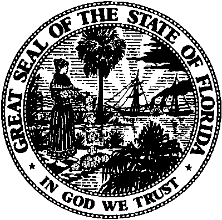 State of FloridaPublic Service CommissionCapital Circle Office Center ● 2540 Shumard Oak Boulevard
Tallahassee, Florida 32399-0850-M-E-M-O-R-A-N-D-U-M-Public Service CommissionCapital Circle Office Center ● 2540 Shumard Oak Boulevard
Tallahassee, Florida 32399-0850-M-E-M-O-R-A-N-D-U-M-DATE:July 22, 2021July 22, 2021July 22, 2021TO:Office of Commission Clerk (Teitzman)Office of Commission Clerk (Teitzman)Office of Commission Clerk (Teitzman)FROM:Division of Engineering (Watts)Division of Economics (Bruce, Hudson)Office of the General Counsel (Trierweiler)Division of Engineering (Watts)Division of Economics (Bruce, Hudson)Office of the General Counsel (Trierweiler)Division of Engineering (Watts)Division of Economics (Bruce, Hudson)Office of the General Counsel (Trierweiler)RE:Docket No. 20210059-WS – Application for amendment of Certificate Nos. 669-W and 571-S to add territory in Sumter and Lake Counties, by South Sumter Utility Company, LLC.Docket No. 20210059-WS – Application for amendment of Certificate Nos. 669-W and 571-S to add territory in Sumter and Lake Counties, by South Sumter Utility Company, LLC.Docket No. 20210059-WS – Application for amendment of Certificate Nos. 669-W and 571-S to add territory in Sumter and Lake Counties, by South Sumter Utility Company, LLC.AGENDA:08/03/21 – Regular Agenda – Interested Persons May Participate08/03/21 – Regular Agenda – Interested Persons May Participate08/03/21 – Regular Agenda – Interested Persons May ParticipateCOMMISSIONERS ASSIGNED:COMMISSIONERS ASSIGNED:COMMISSIONERS ASSIGNED:All CommissionersPREHEARING OFFICER:PREHEARING OFFICER:PREHEARING OFFICER:La RosaCRITICAL DATES:CRITICAL DATES:CRITICAL DATES:NoneSPECIAL INSTRUCTIONS:SPECIAL INSTRUCTIONS:SPECIAL INSTRUCTIONS:None